NAMA		: Dra.HERNI SRI SUGIANI / UMMI GUMIWANGALAMAT	: Komp.GBA 1 Blok C 157  RT.05 RW.013 Desa BojongsoangNo.Kontak	: ‘02287306725 / ‘082320233353Jenis Produk	: Makanan Ringan ( Kacang Bumbu Rempah)Merk /Rmh Produksi	: GUMMIWANG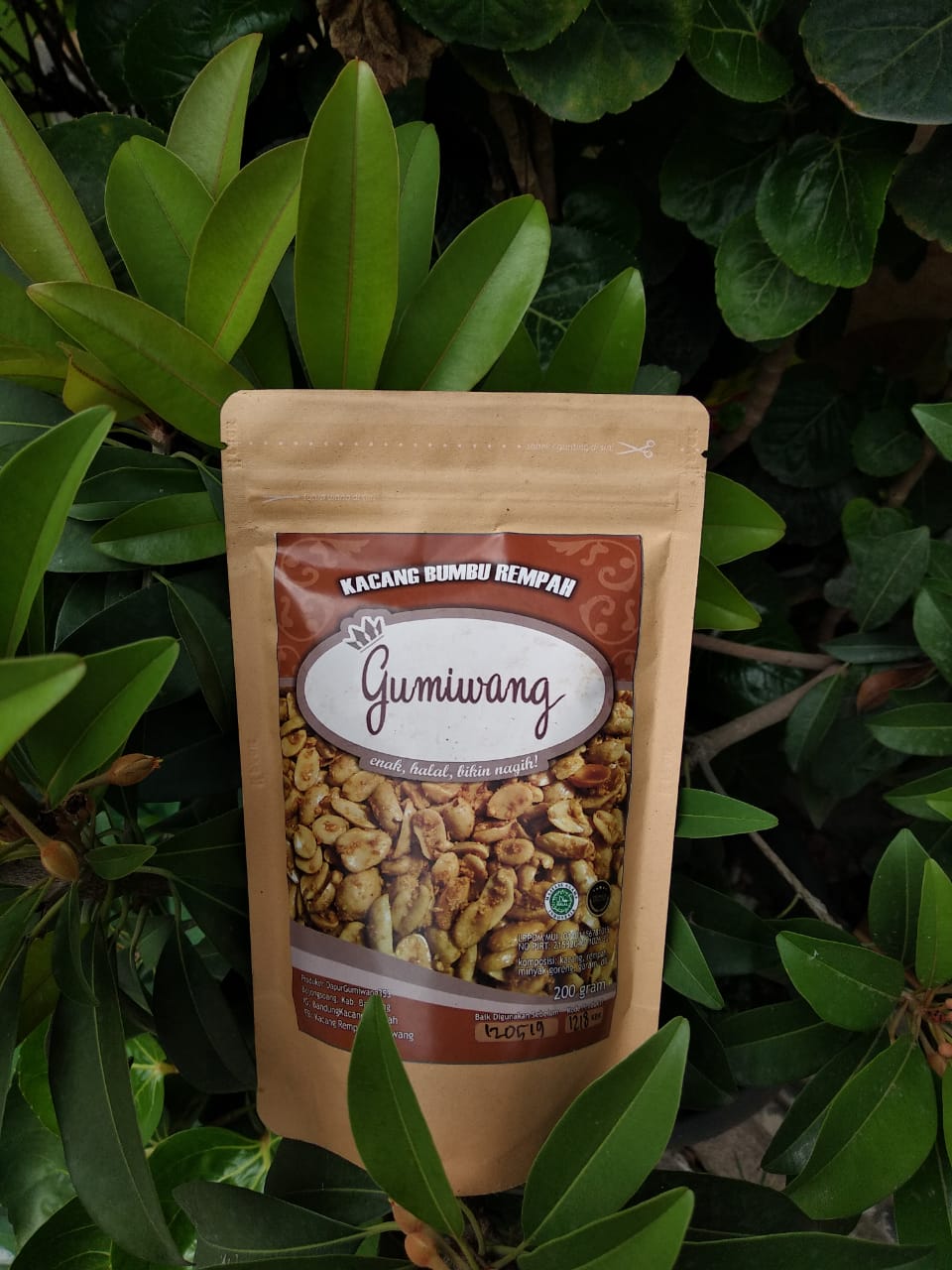 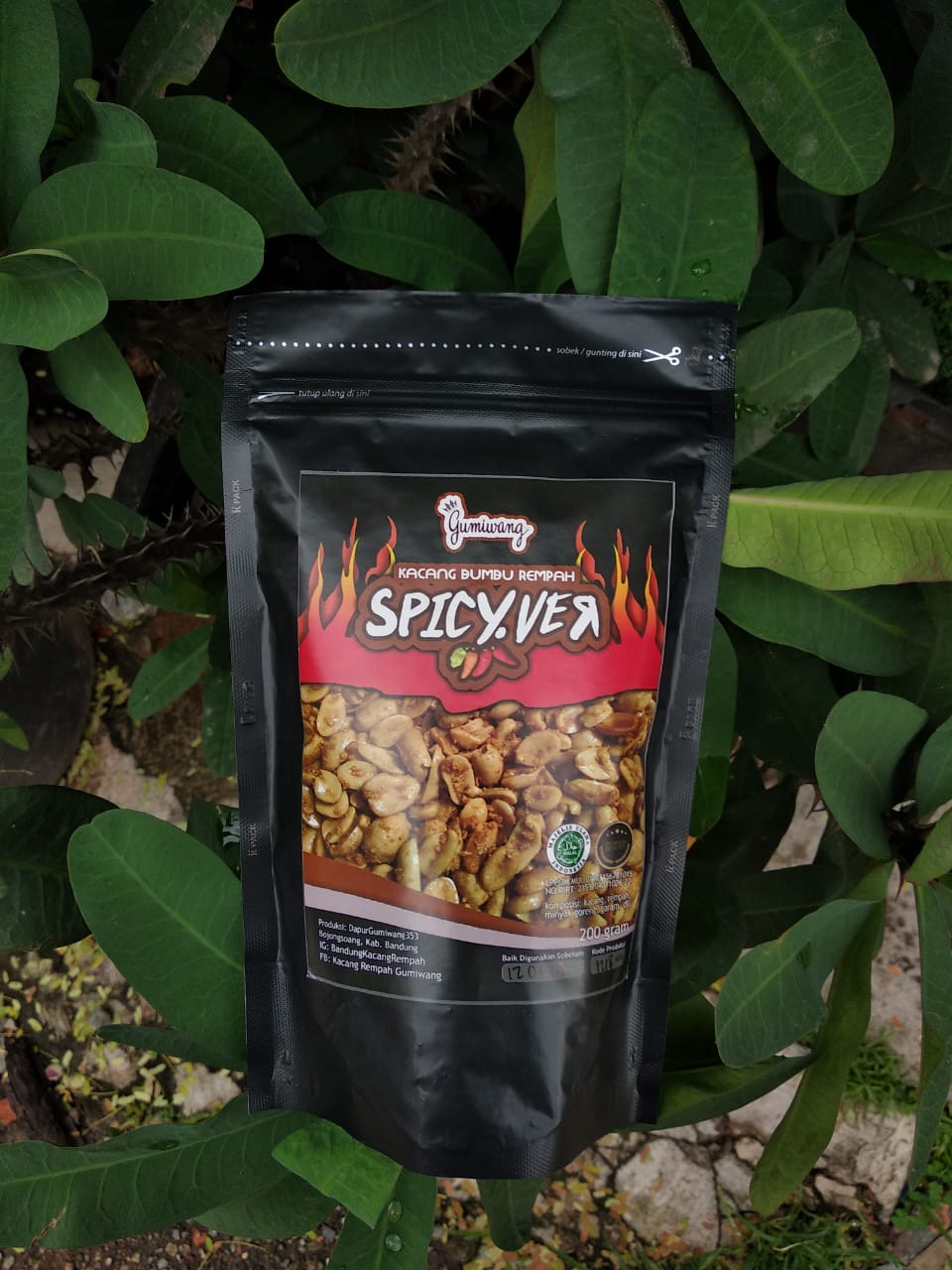 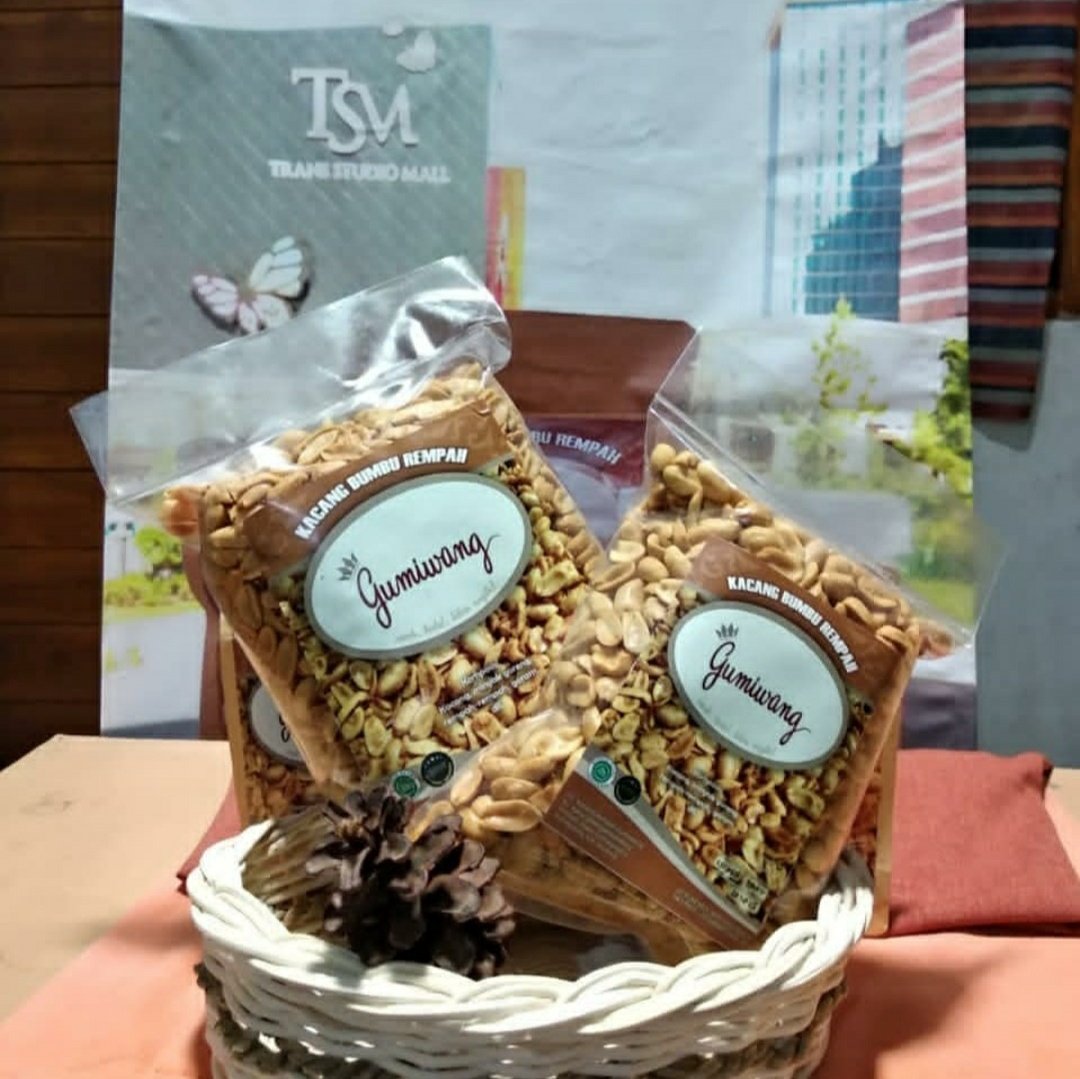 NAMA		: LIA YULIAALAMAT	: Bojongsoang   RT.03 RW.012 Desa BojongsoangNo.Kontak	: ‘085320208738Jenis Produk	: Merk /Rmh Produksi	: YUMNA MACRAME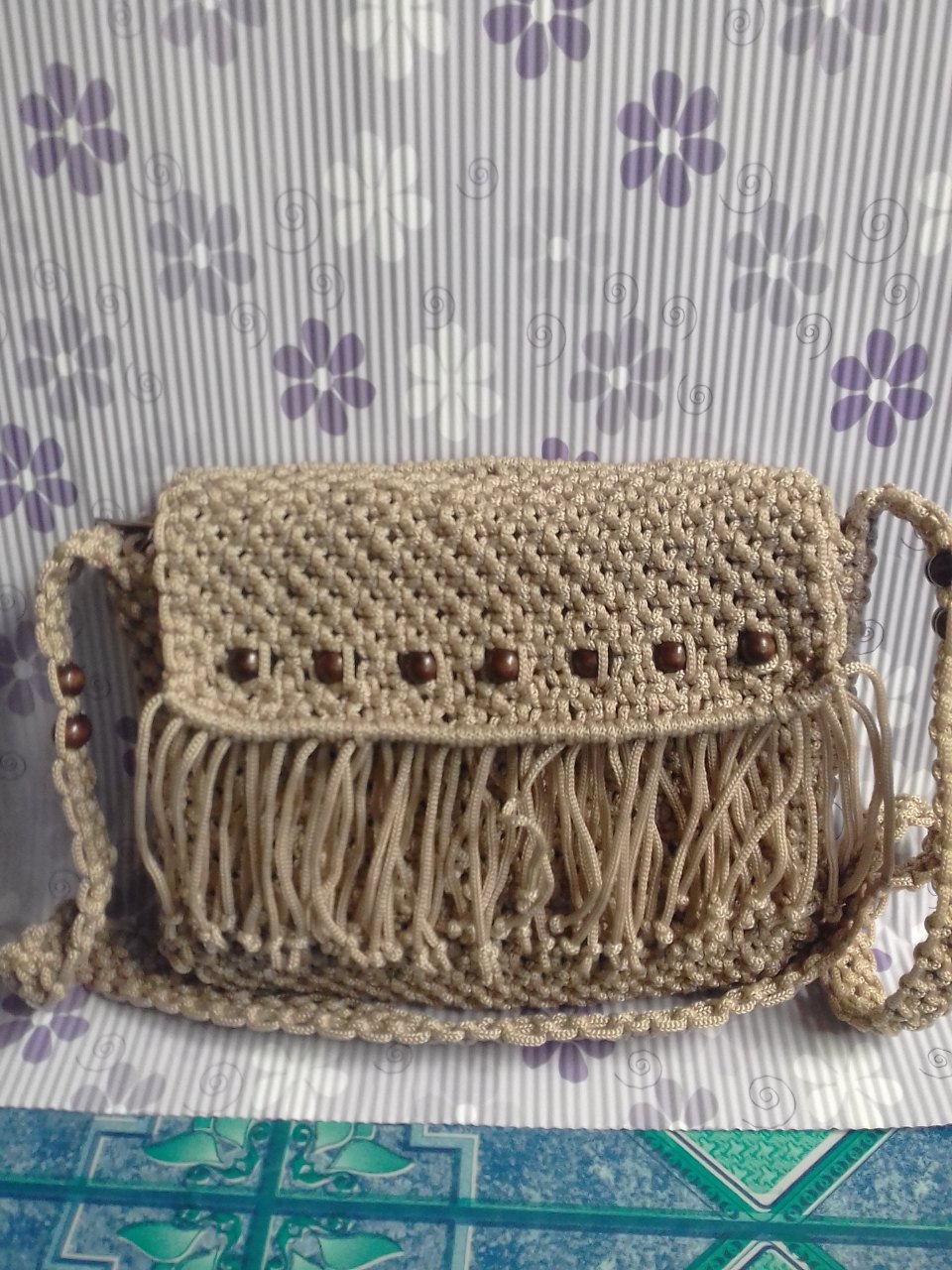 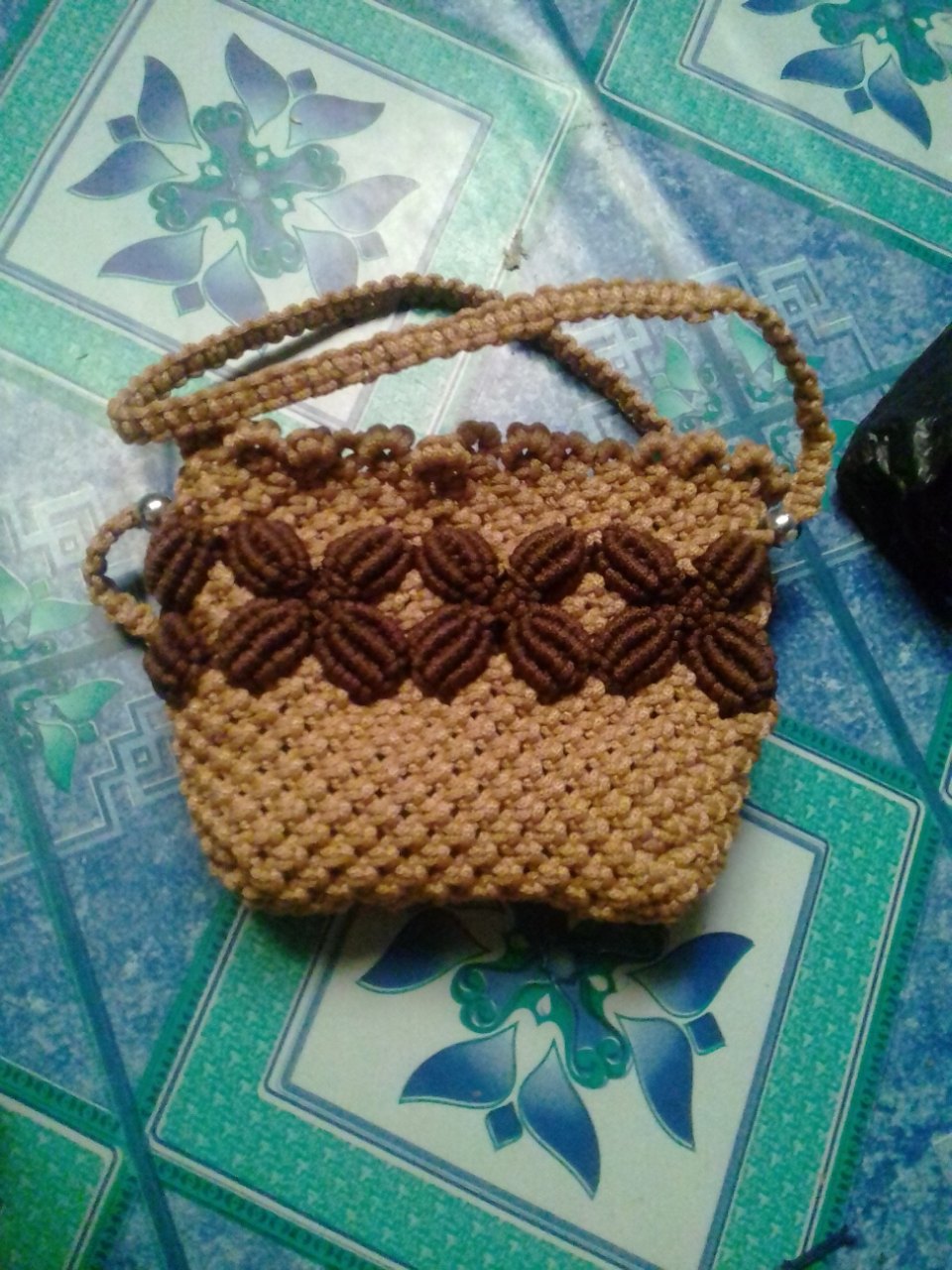 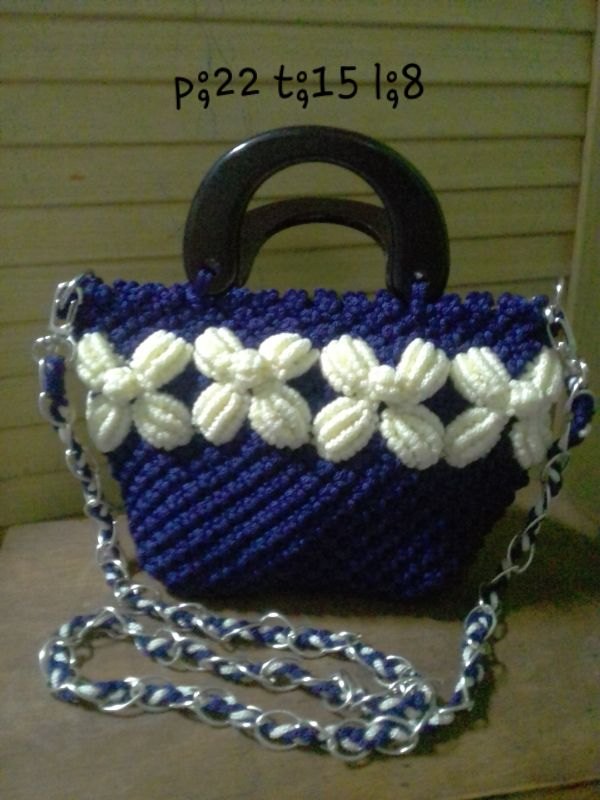 NAMA		: LENI MARLINAALAMAT	: Jl.Cikoneng No.8   RT.01 RW.06 Desa BojongsoangNo.Kontak	: ‘082128285578Jenis Produk	: CRAFTMerk /Rmh Produksi	: YASSA CRAFT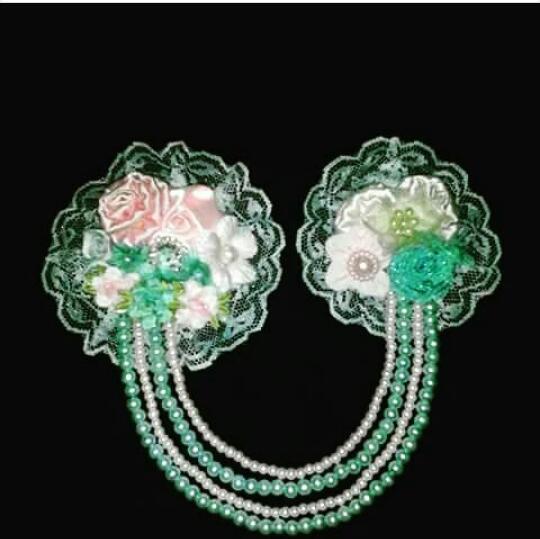 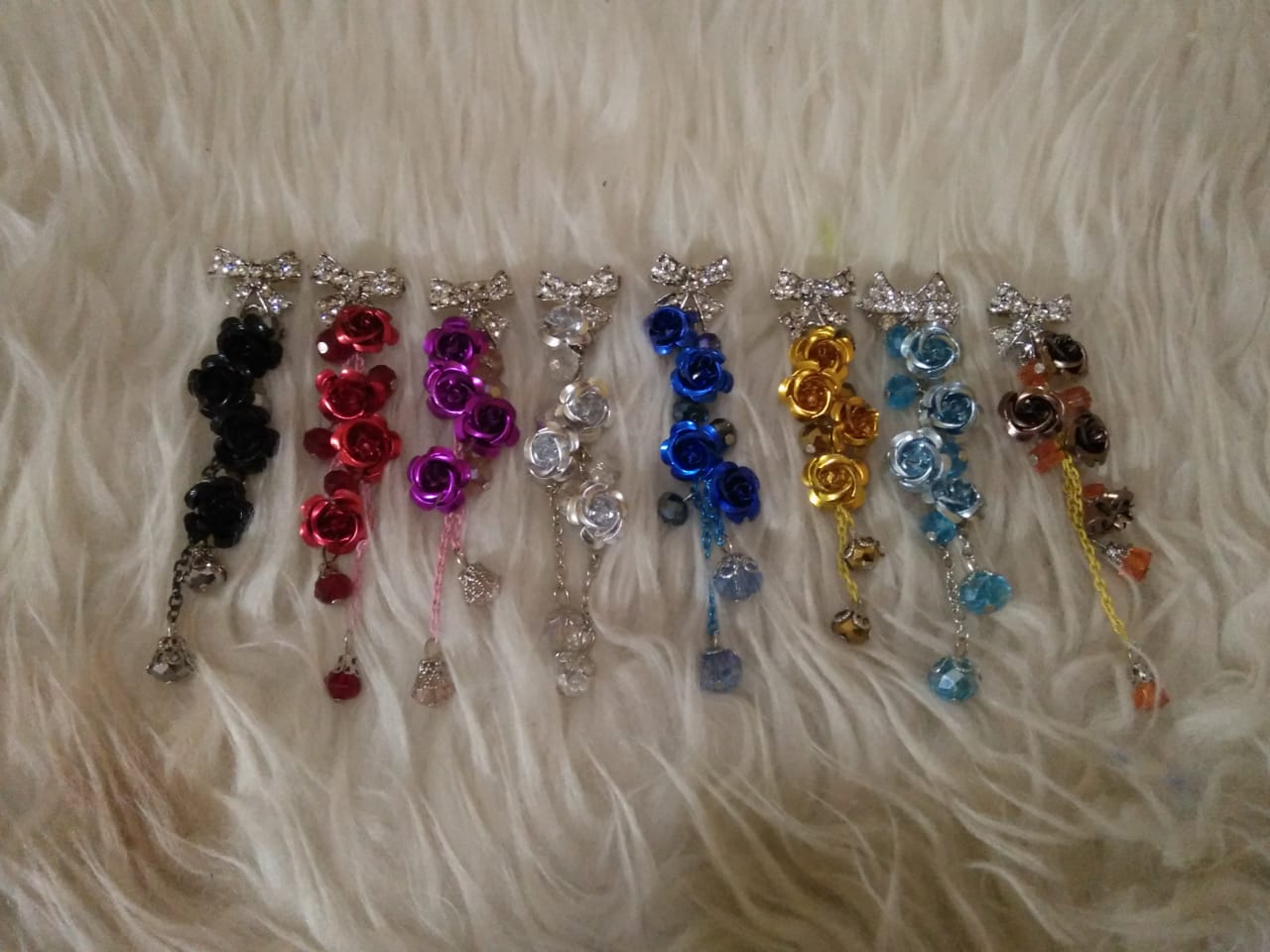 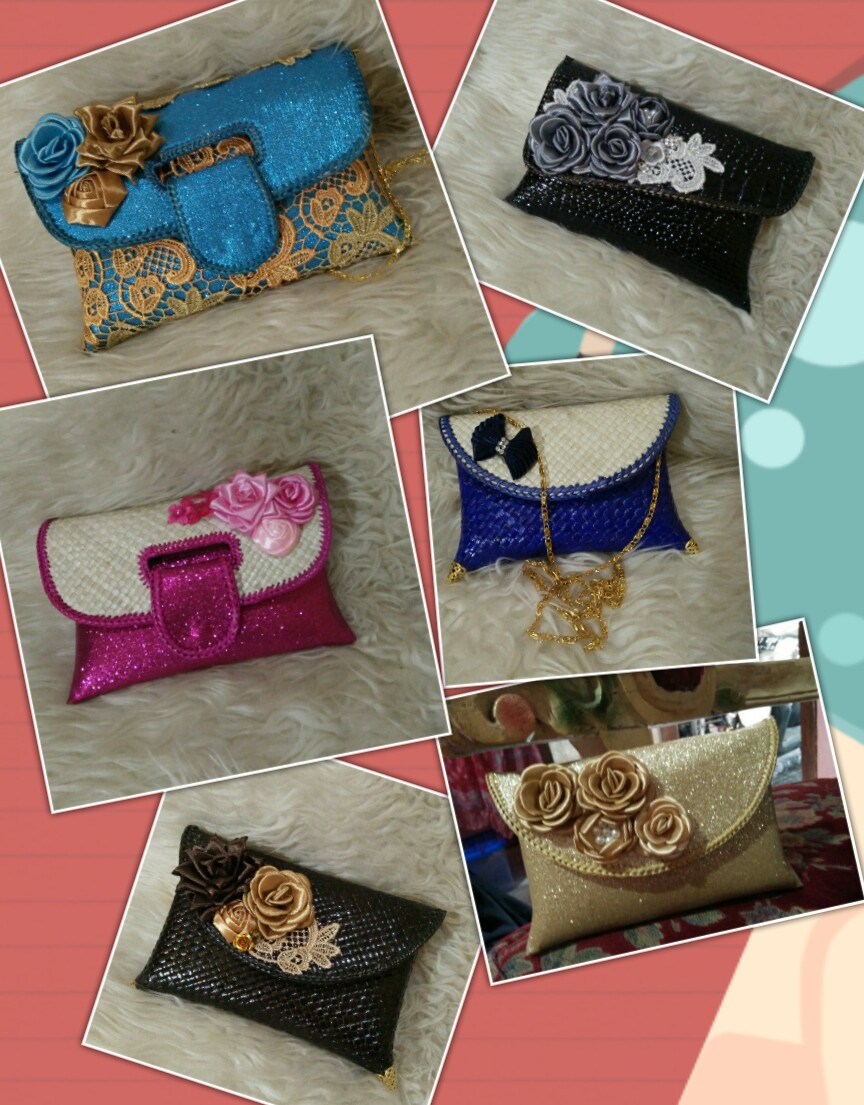 NAMA		: AGUSTIATIALAMAT	: Komp.GBA 1 Blok G  No.71   RT.02 RW.015 Desa BojongsoangNo.Kontak	: ‘085659101250Jenis Produk	: CHEESTICKMerk /Rmh Produksi	: GURNITA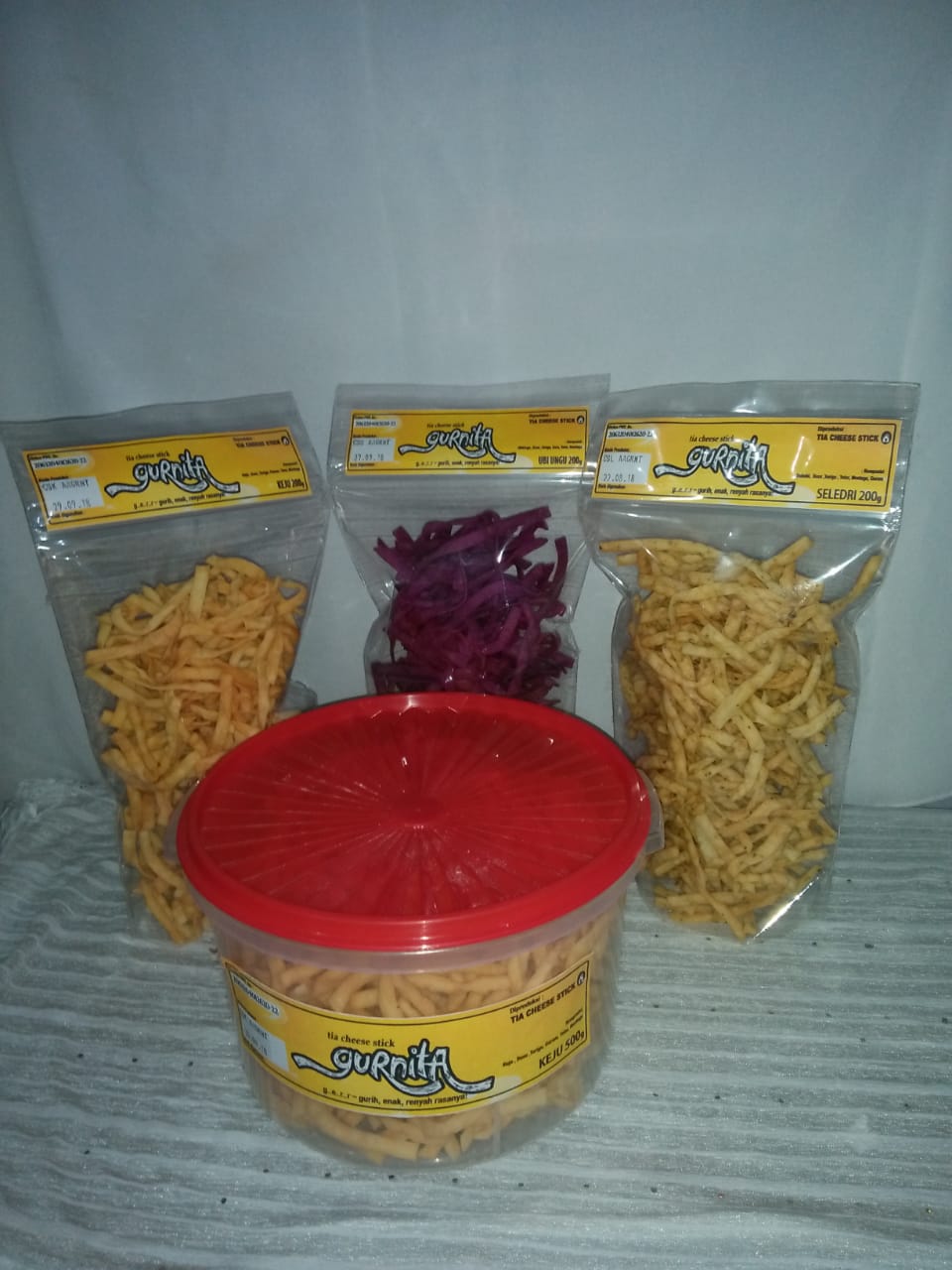 NAMA		: SEPTI SISKAWATI (CHACHA)ALAMAT	: Komp.MBS  Blok D  No.29   RT.06 RW.09  Desa BojongsoangNo.Kontak	: ‘081313449179Jenis Produk	: Makanan Kue Basah & Kering (Baiti Binangkit)Merk /Rmh Produksi	: BINANGKIT RASA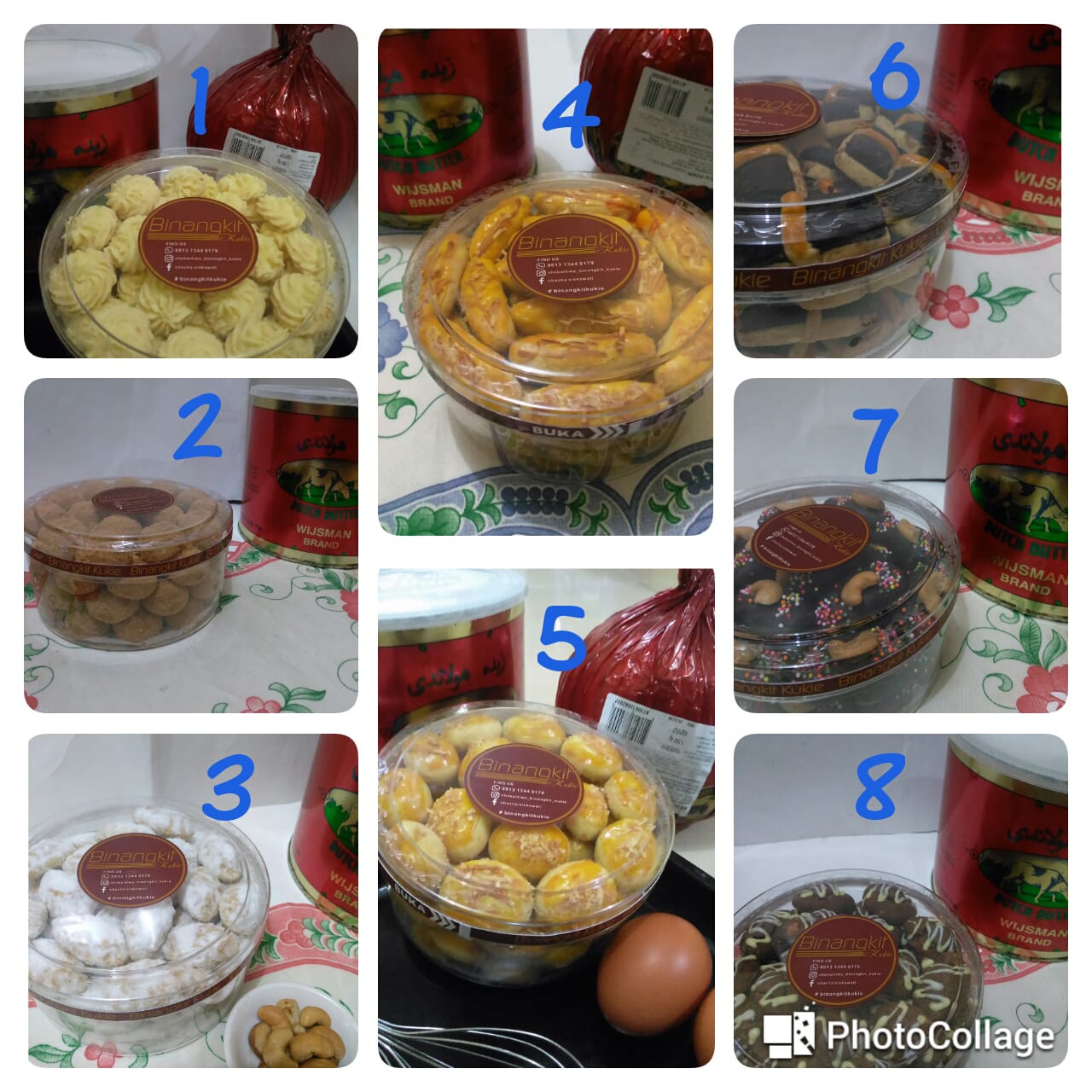 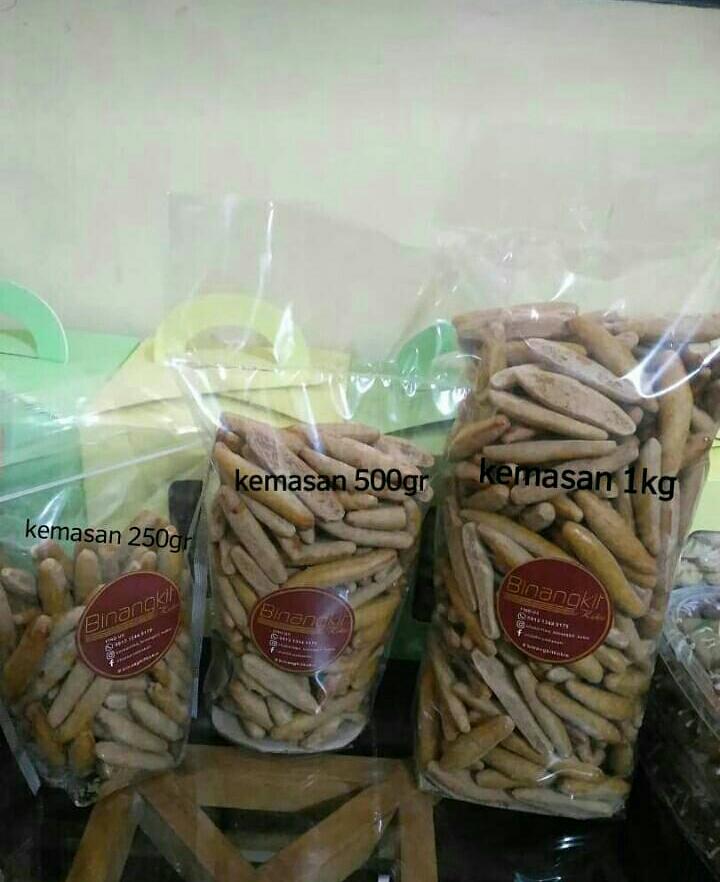 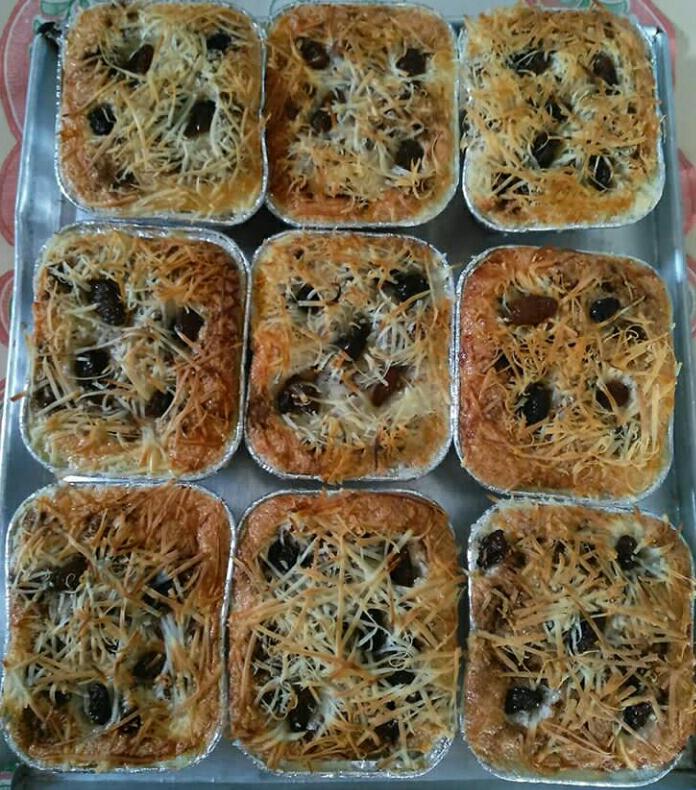 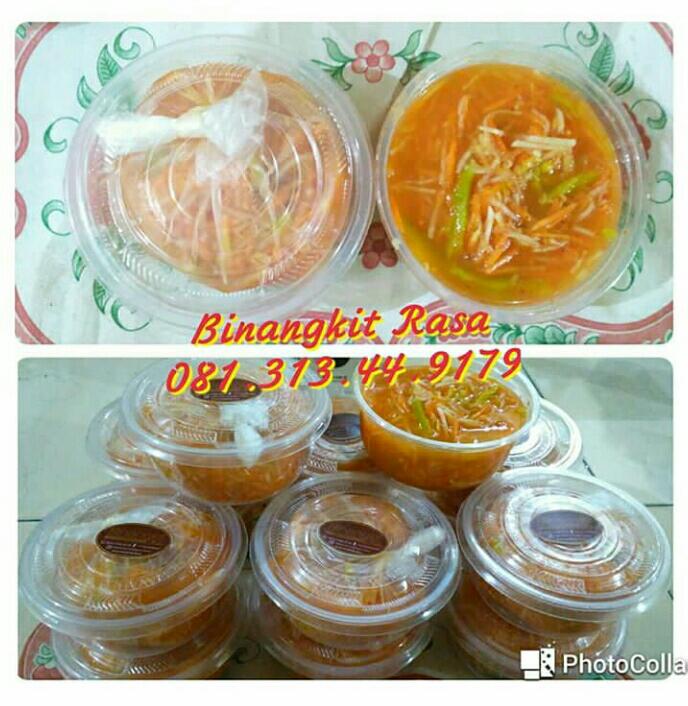 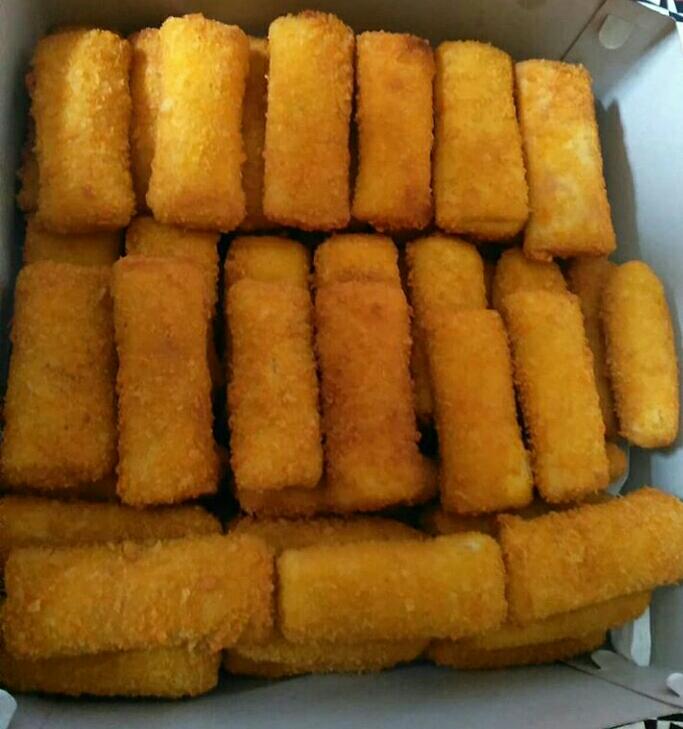 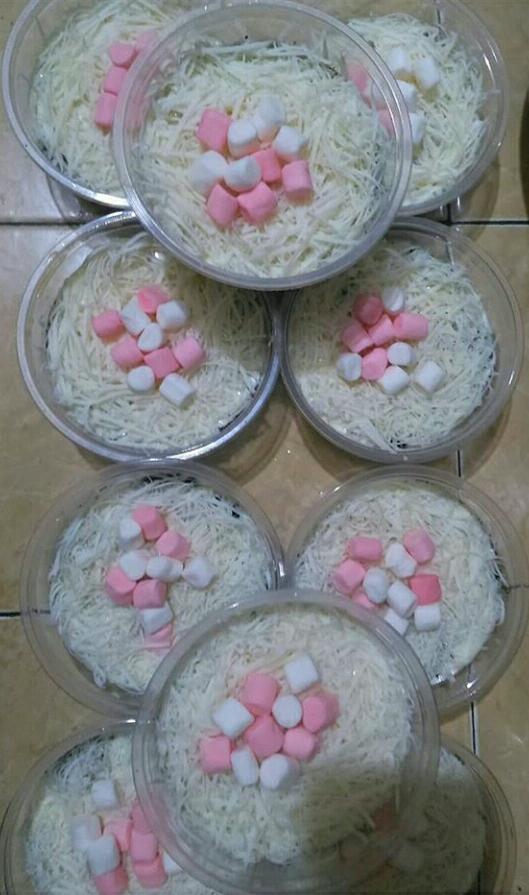 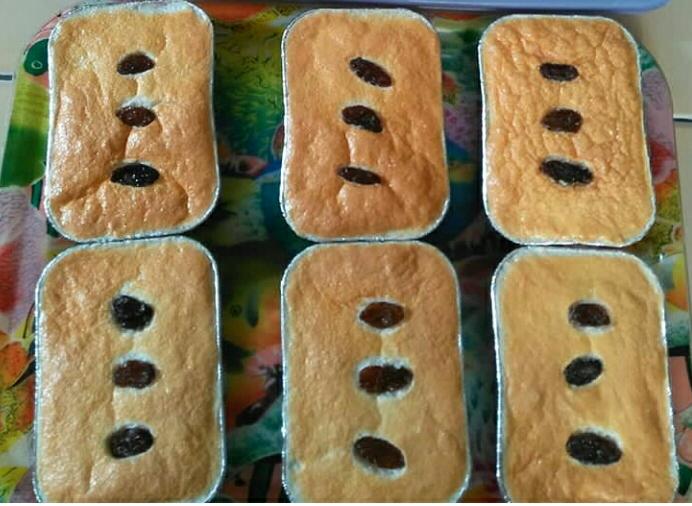 NAMA		: RIZAL TAUFIQ  ANWARALAMAT	: Kp.Cijagra   RT.05 RW.09  Desa BojongsoangNo.Kontak	: ‘081266557017Jenis Produk	: Keripik Tortilla UbiMerk /Rmh Produksi	: ZETATOS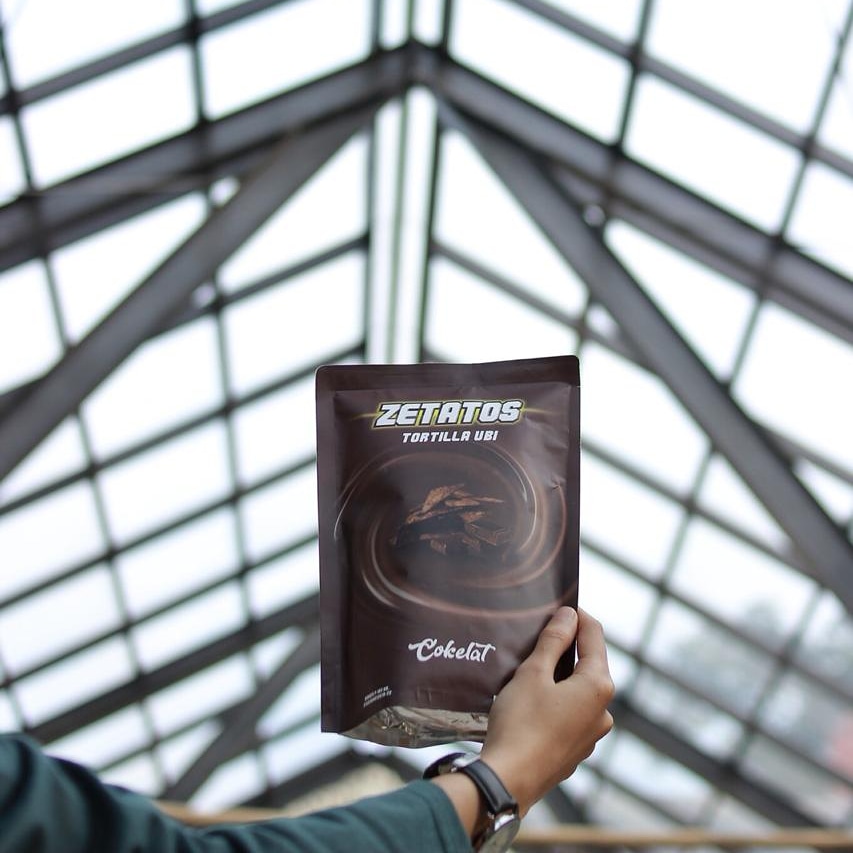 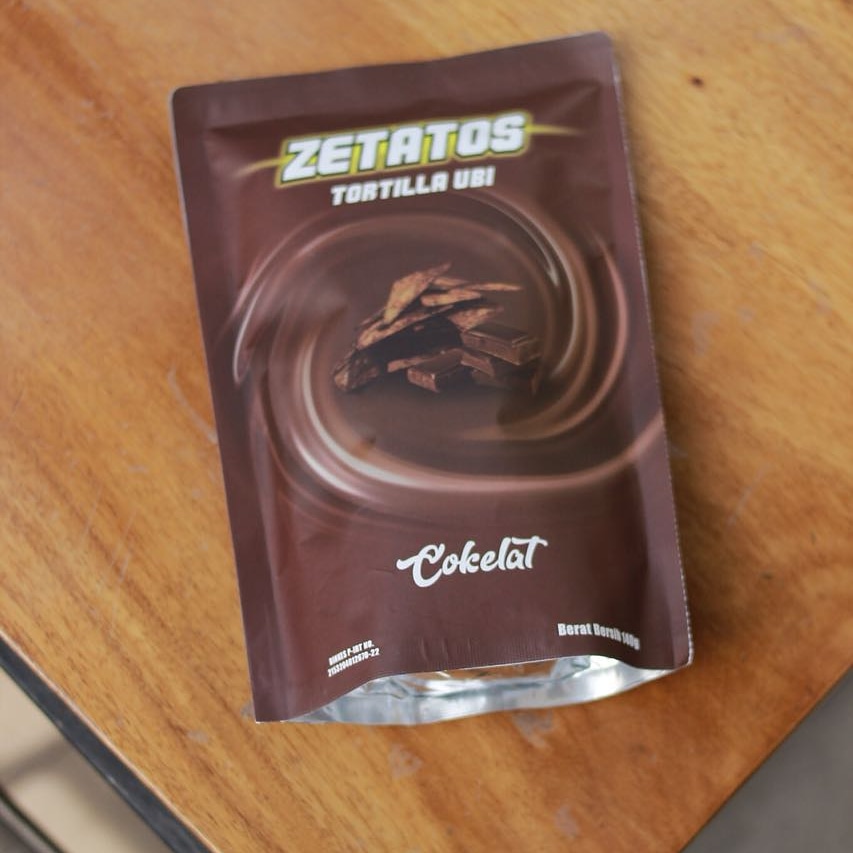 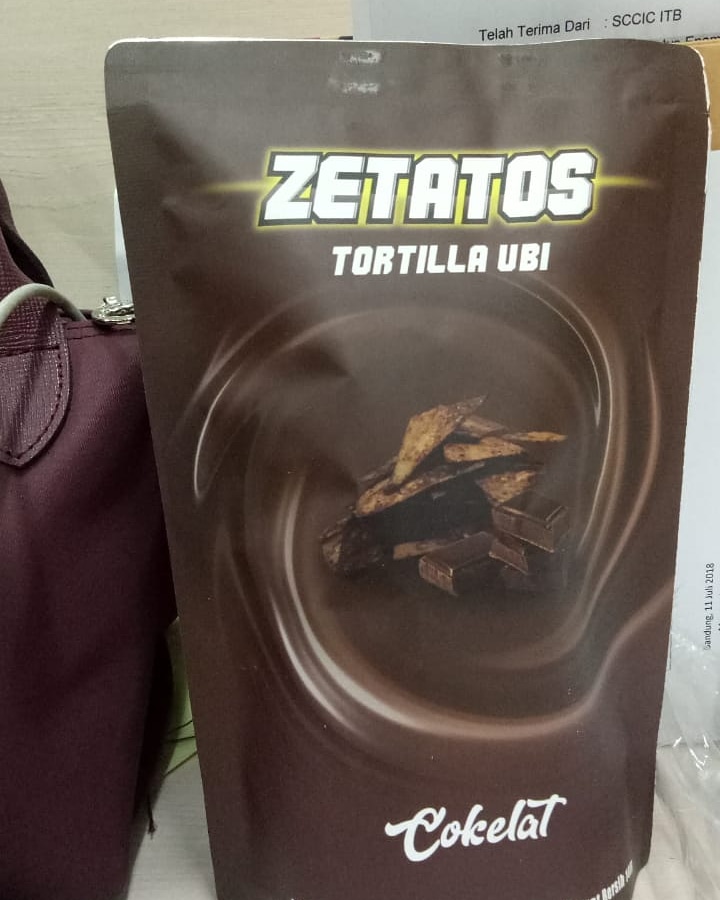 NAMA		: EKA MARTEJAALAMAT	: Komp.GBA 1 Blok D 2018  Desa BojongsoangNo.Kontak	: ‘085860309093Jenis Produk	: Ayam Negro, Cilok Jontor, Jengkol Jontor, Ayam GeprekMerk /Rmh Produksi	: EKRAS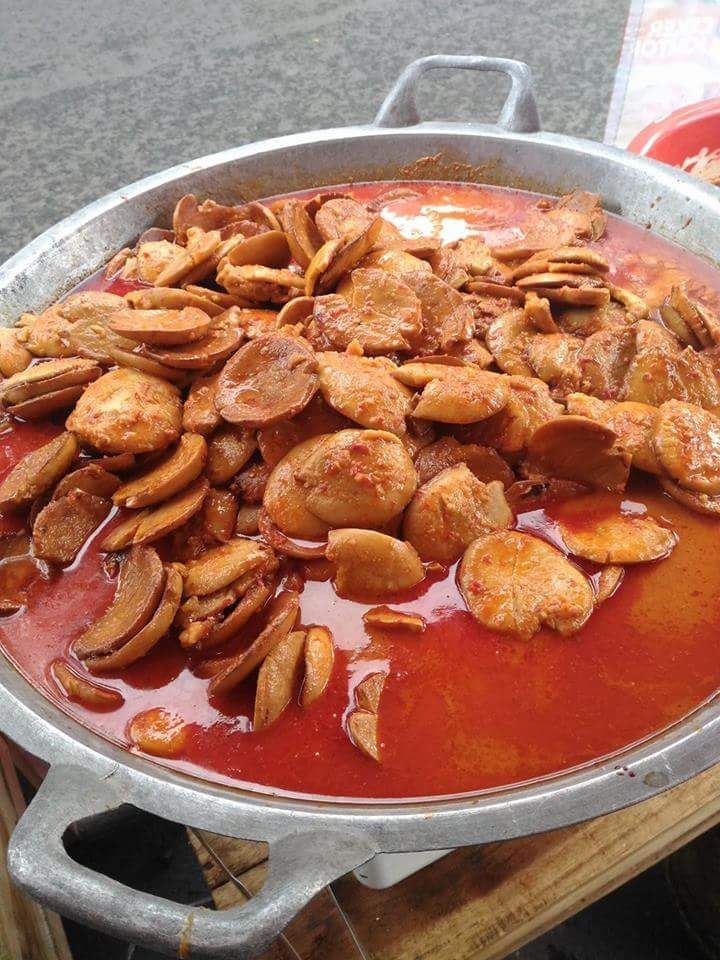 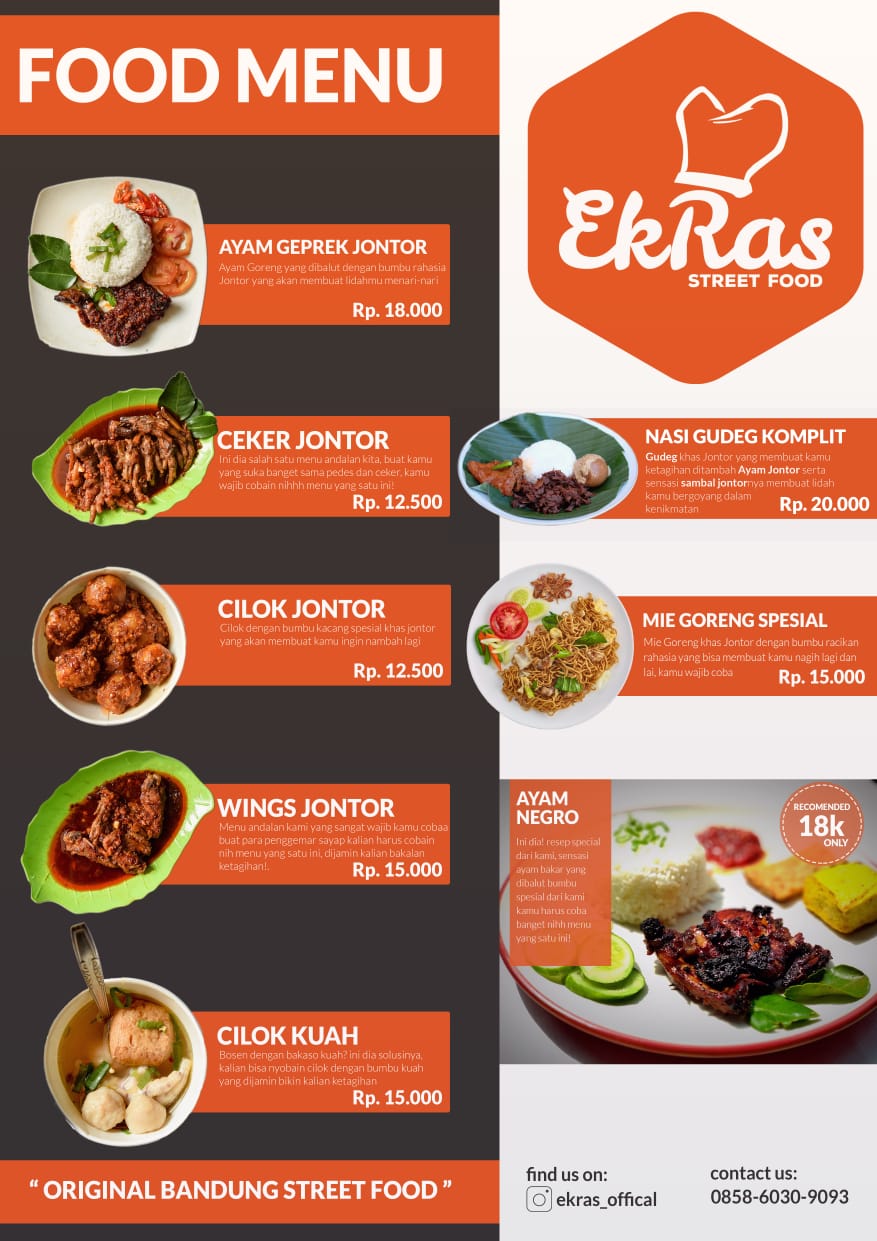 NAMA		: ISYE HERMAWATIALAMAT	: Jl.Bojongsoang No.107 RT.04 RW.012  Desa BojongsoangNo.Kontak	: ‘081802200785Jenis Produk	: Catering, nasi Box, tumpeng Aneka Snack BoxMerk /Rmh Produksi	: BU ISYE CATERING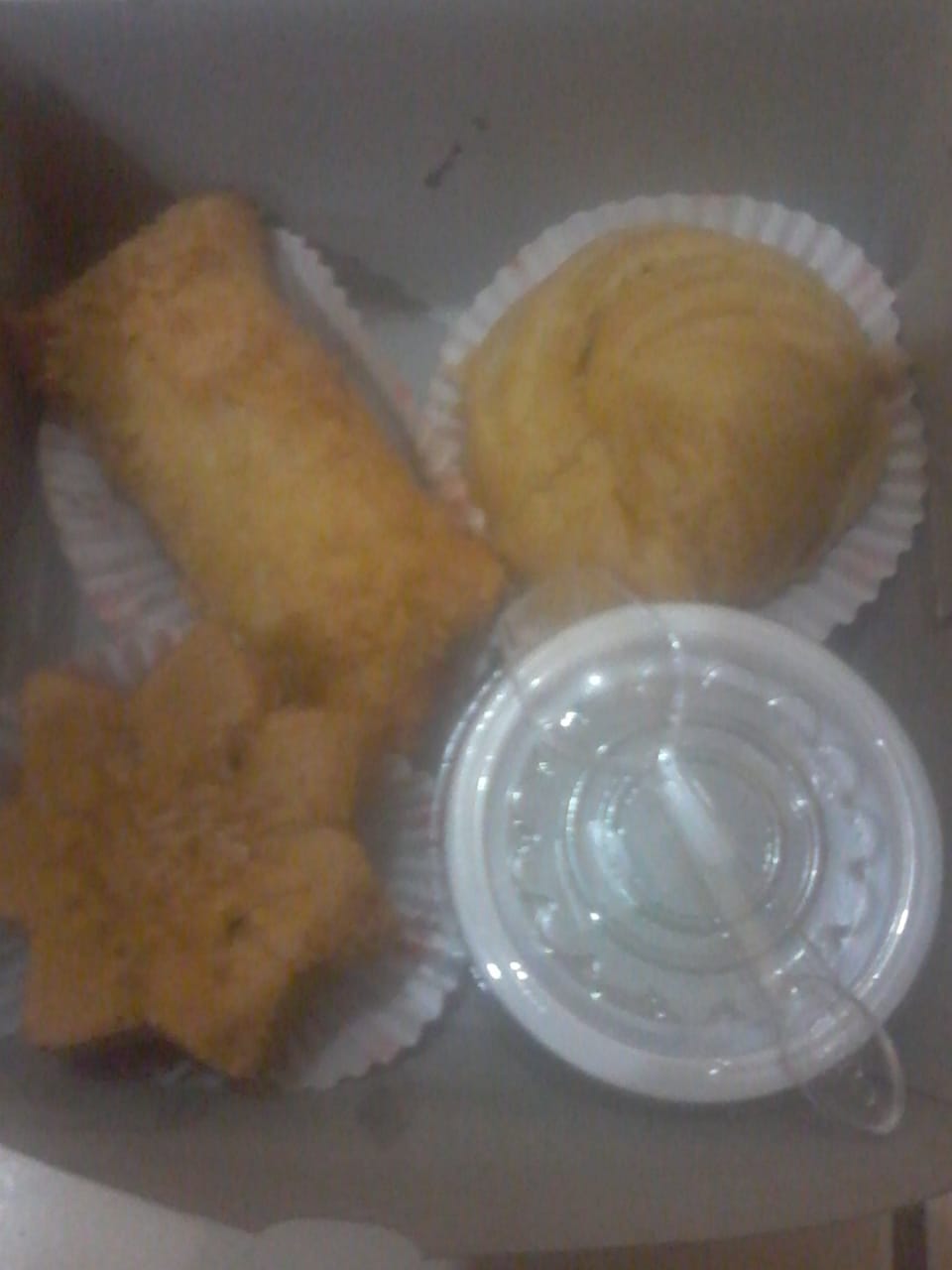 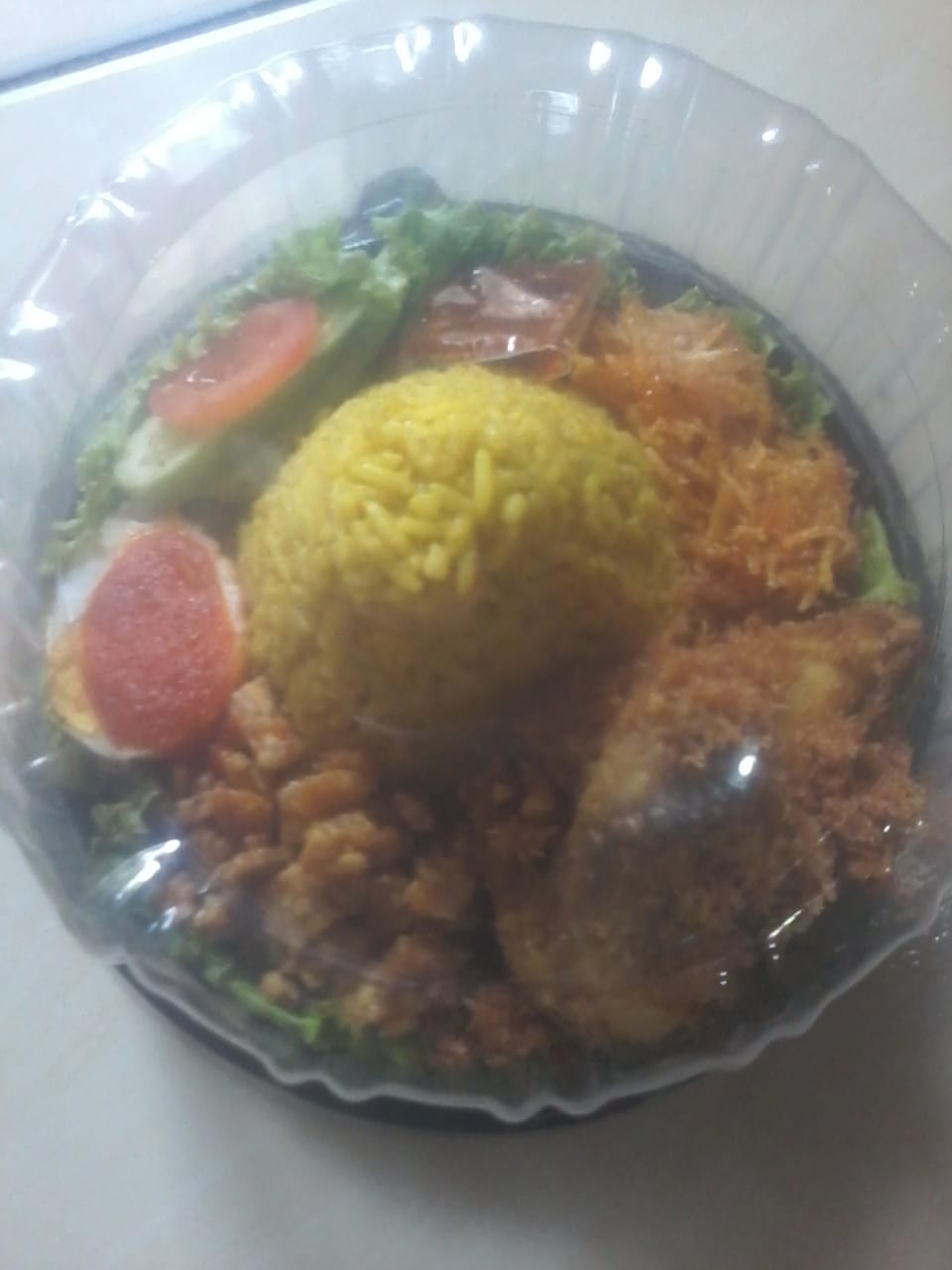 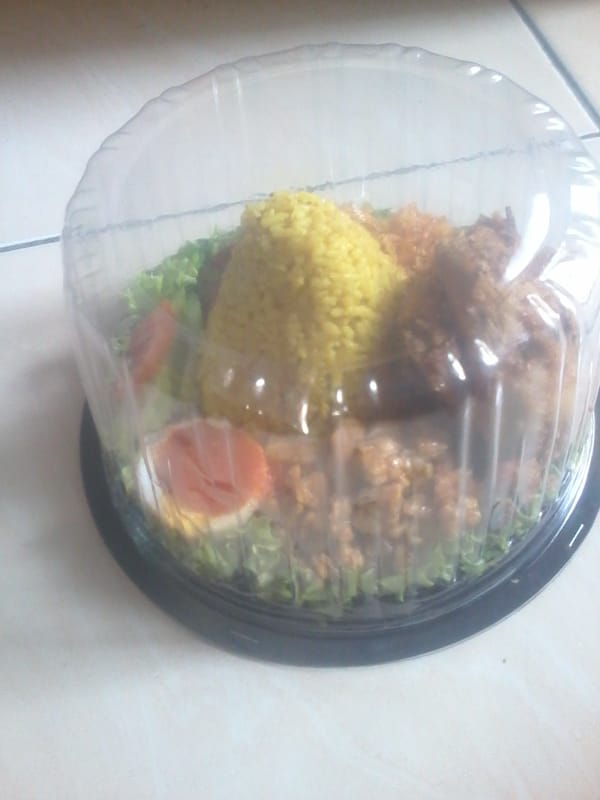 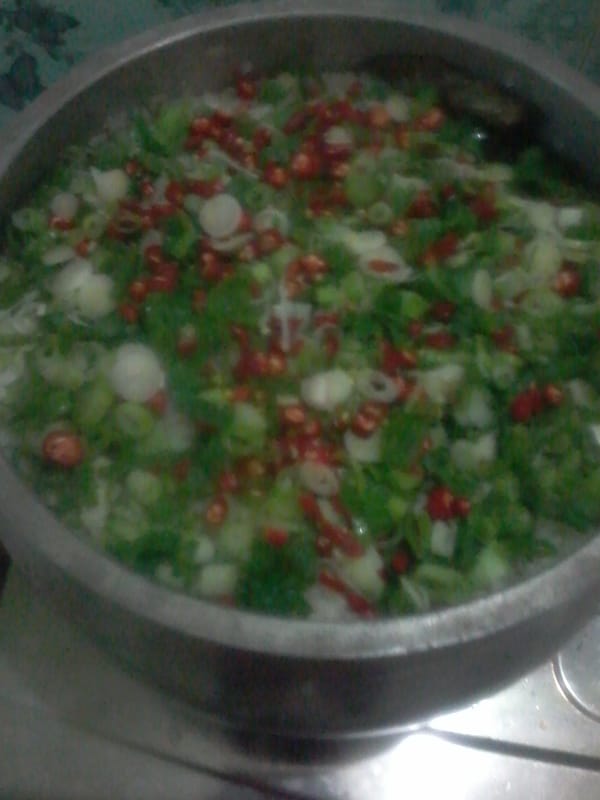 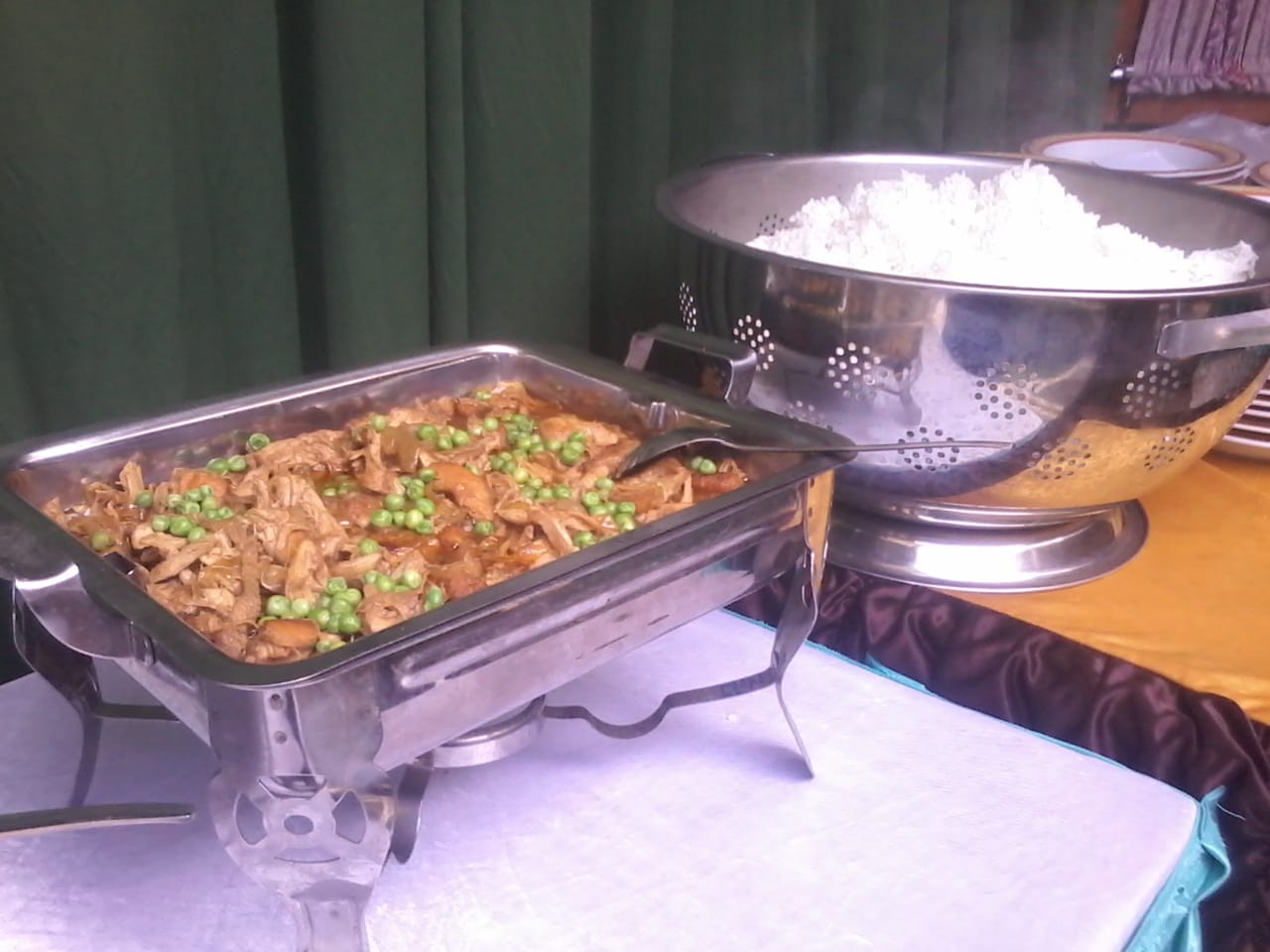 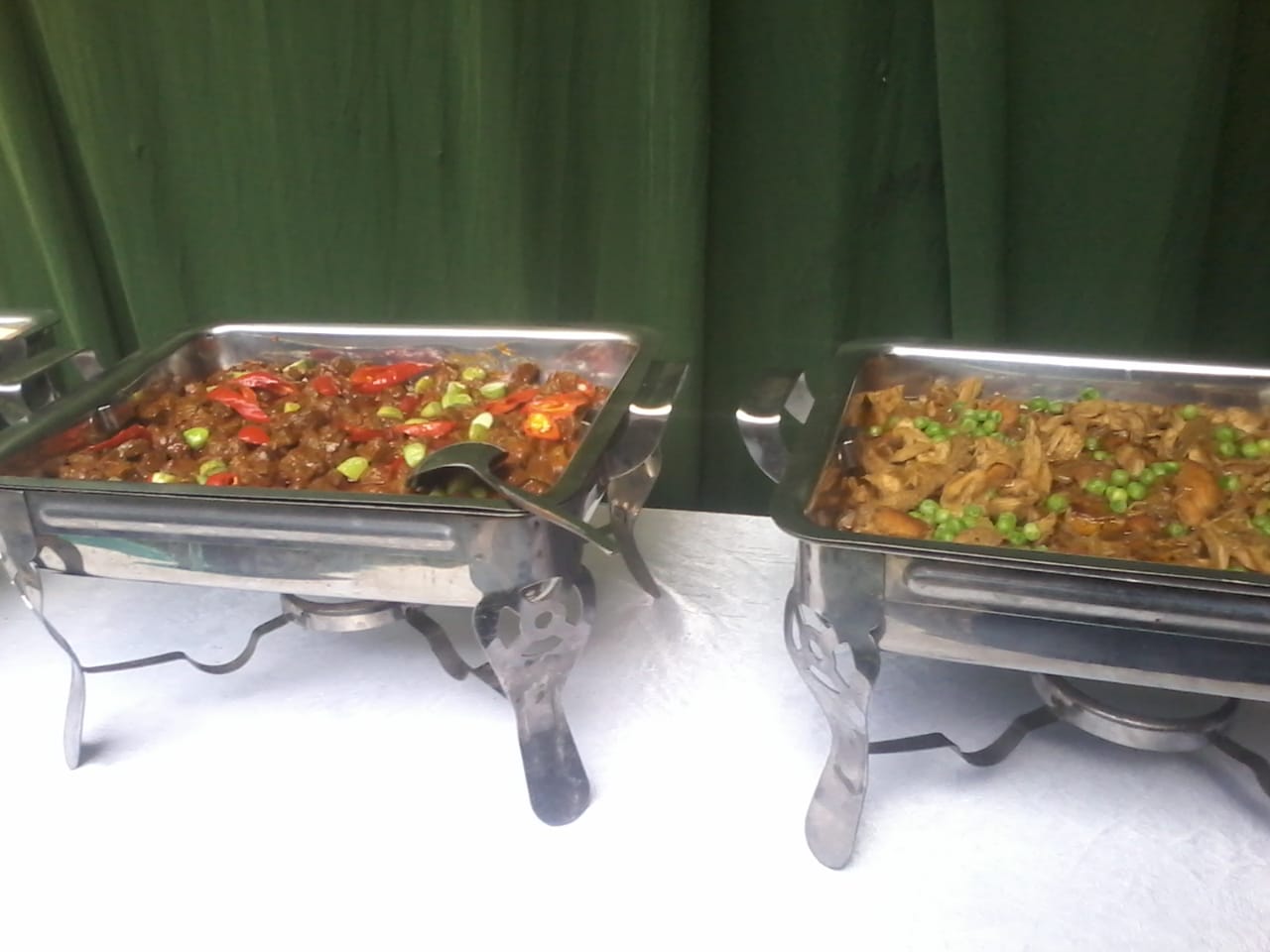 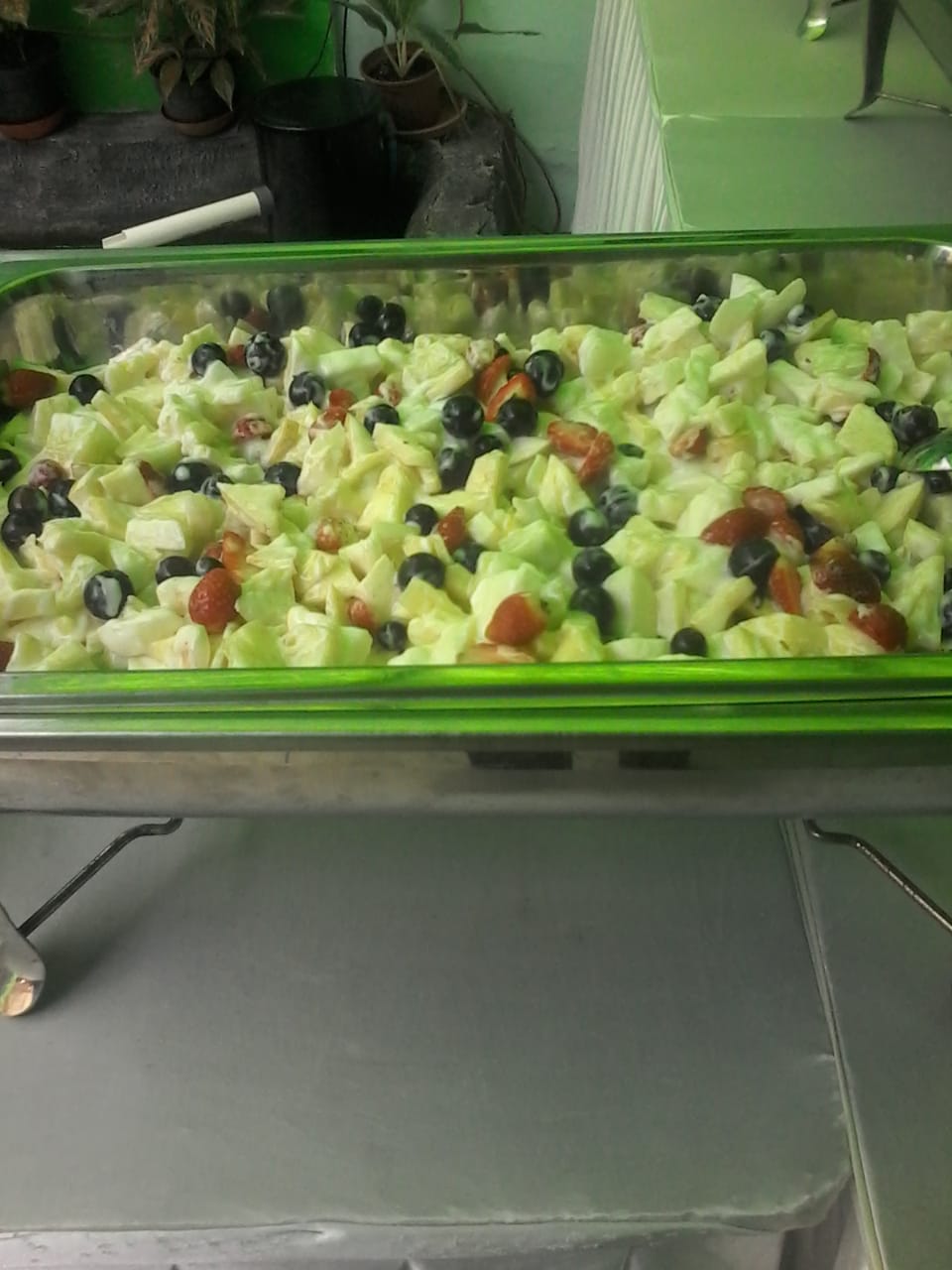 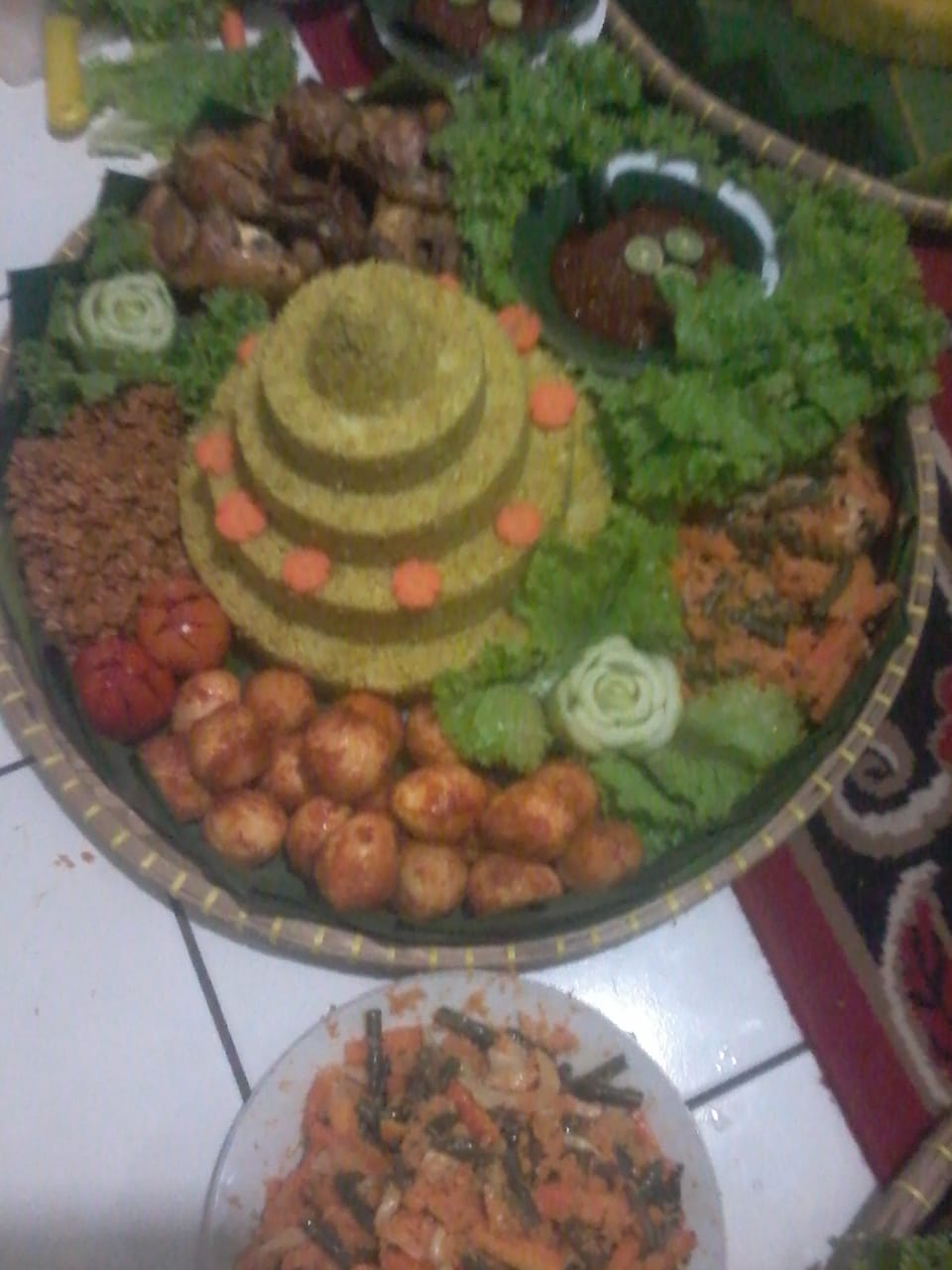 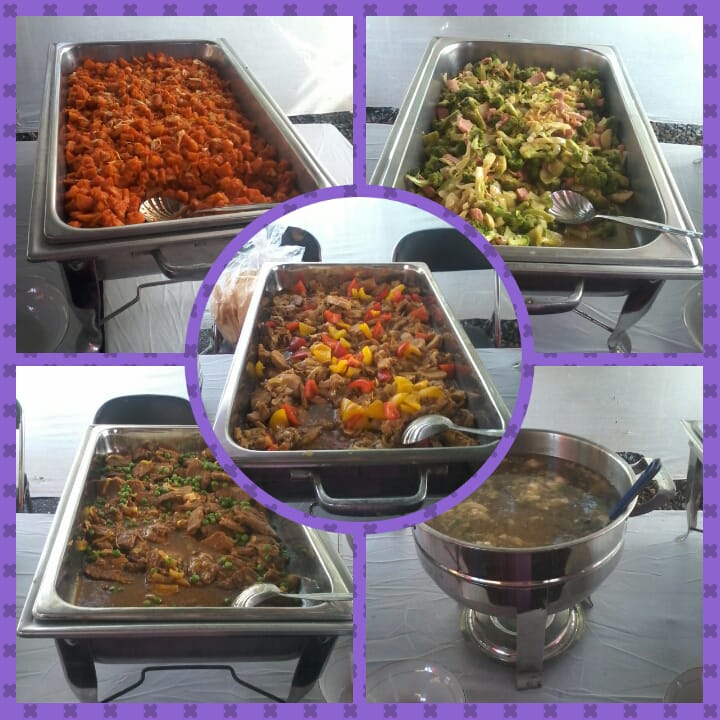 NAMA		: RINI MULYANIALAMAT	: Kp.Cijagra  No.69  RT.02 RW.009  Desa BojongsoangNo.Kontak	: ‘085624974701Jenis Produk	: Kerajinan TanganMerk /Rmh Produksi	: LANA HANDICRAFT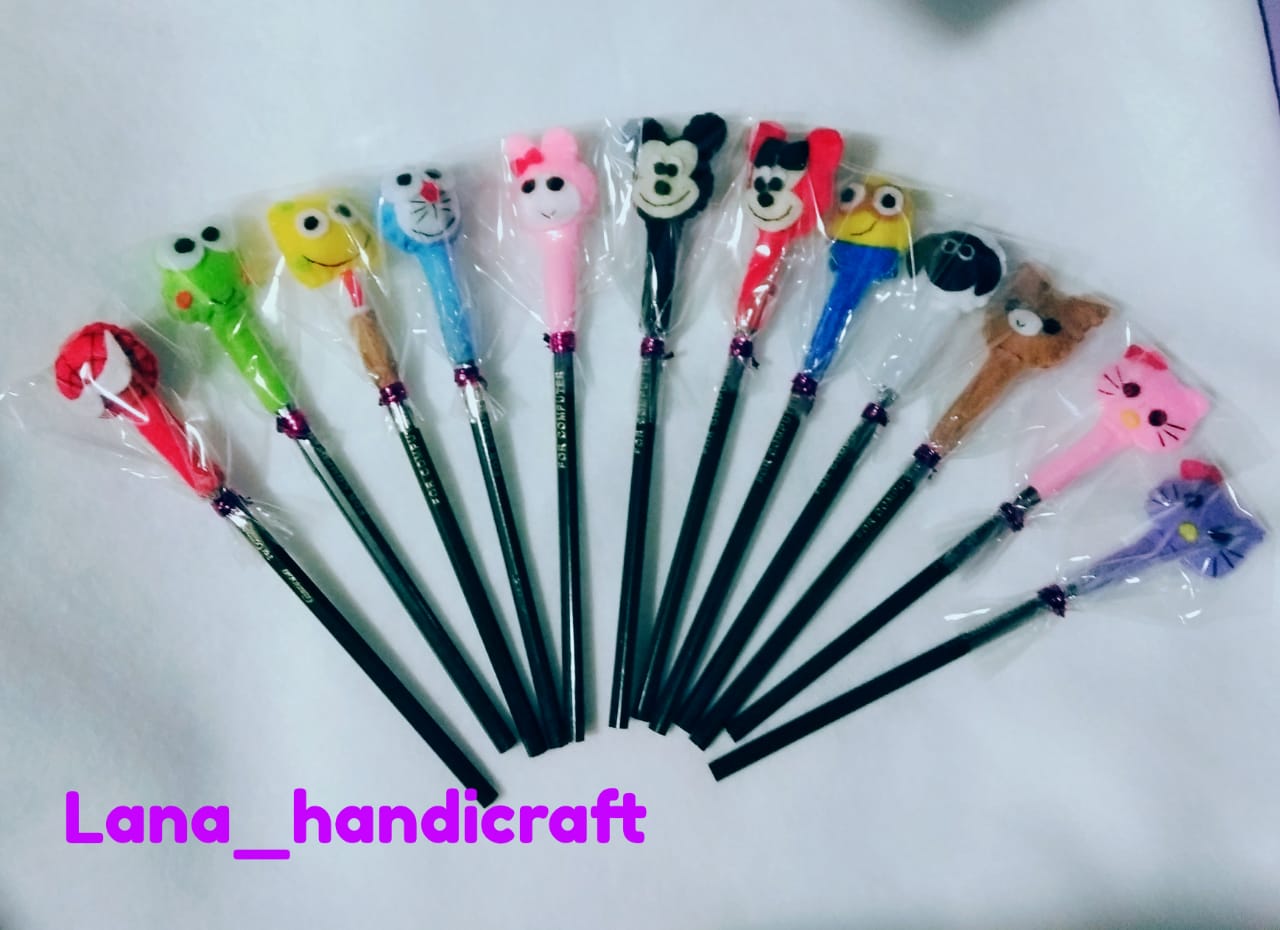 NAMA		: NENENG MULTININGSIHALAMAT	: Komp.GBA 1 Blok K  No.37  RT.0 RW.00  Desa BojongsoangNo.Kontak	: ‘087887086217Jenis Produk	: Kerajinan TanganMerk /Rmh Produksi	: BU NENENG MACRAME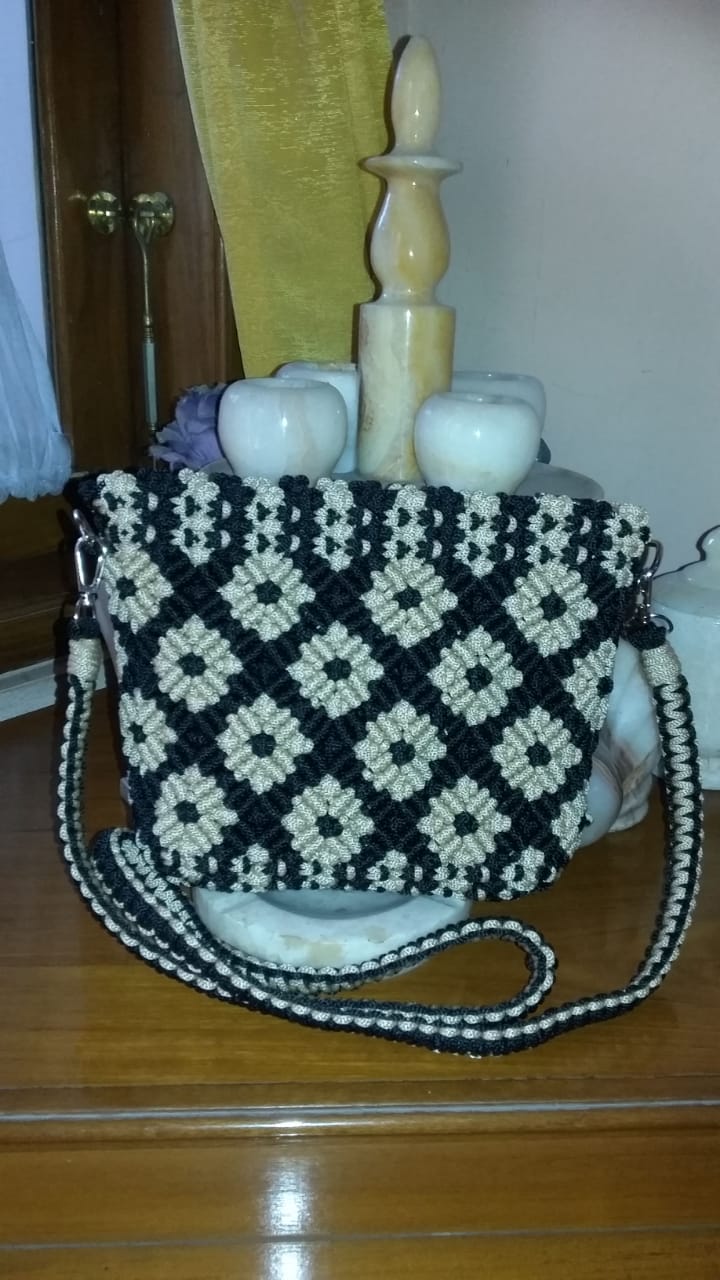 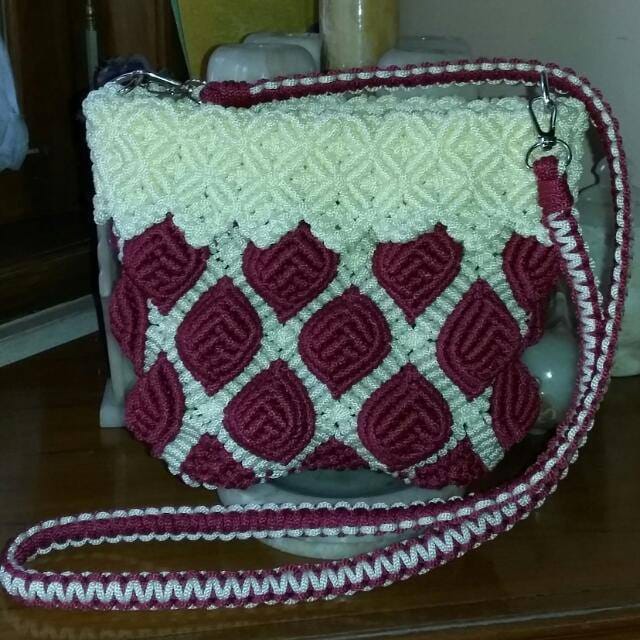 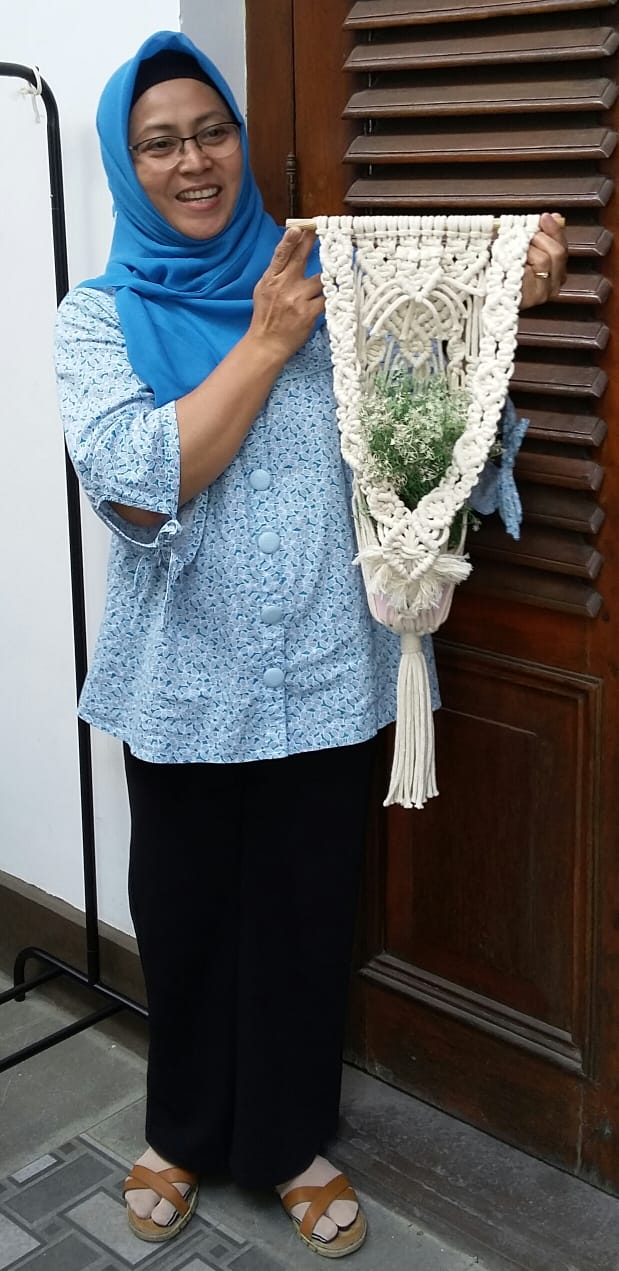 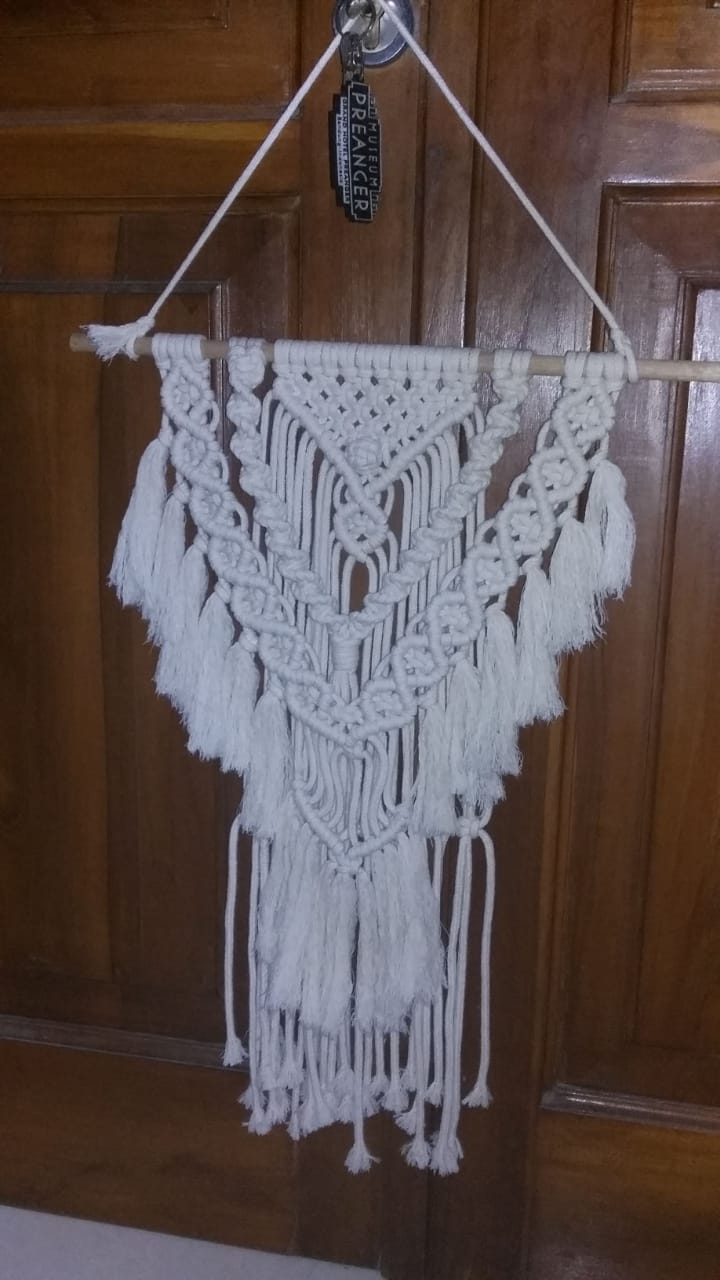 NAMA		: ANI TRIANIALAMAT	: Komp.GBA 1 Blok D  No.242  RT.04 RW.014  Desa BojongsoangNo.Kontak	: ‘081321452597Jenis Produk	: Makanan (REMPEYEK)Merk /Rmh Produksi	: KATAJI RASA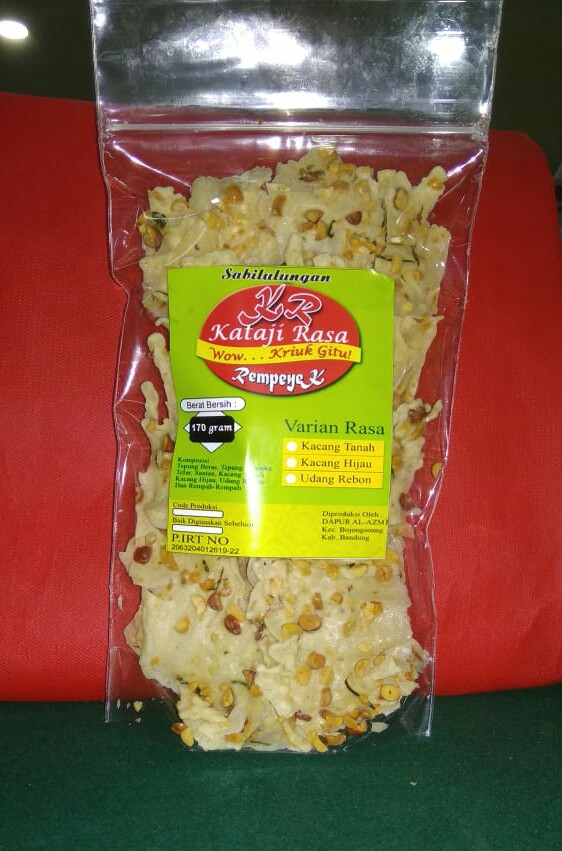 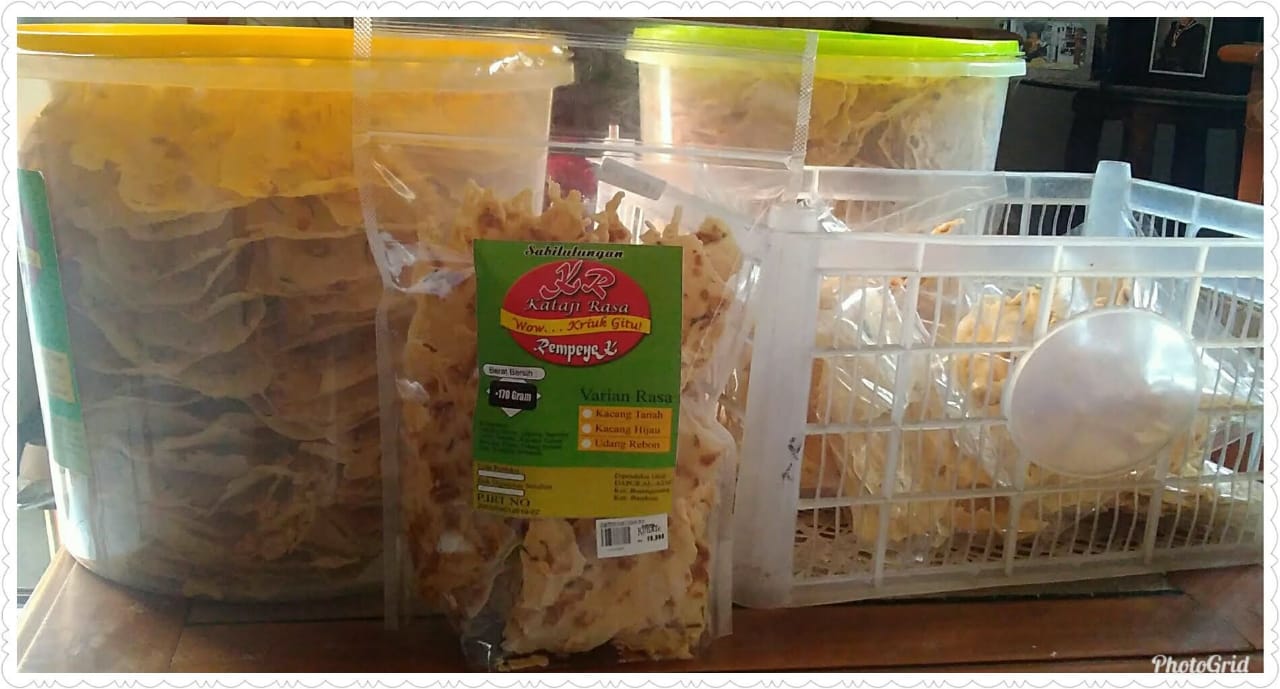 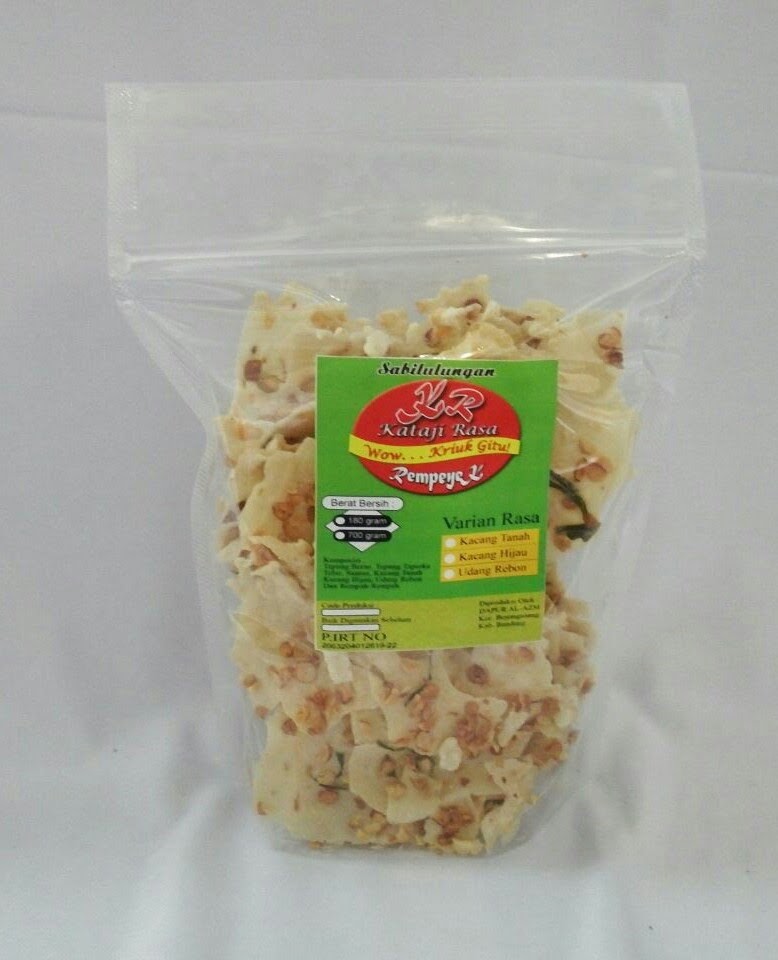 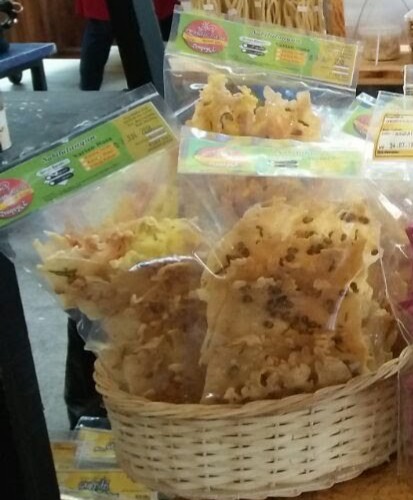 NAMA		: TINI SUPRIANTINIALAMAT	: Jl.Bojongsoang  No.106  RT.07 RW.004  Desa BojongsoangNo.Kontak	: ‘0895342329353Jenis Produk	: Cake & CookiesMerk /Rmh Produksi	: AULIA’S CAKE & COOKIES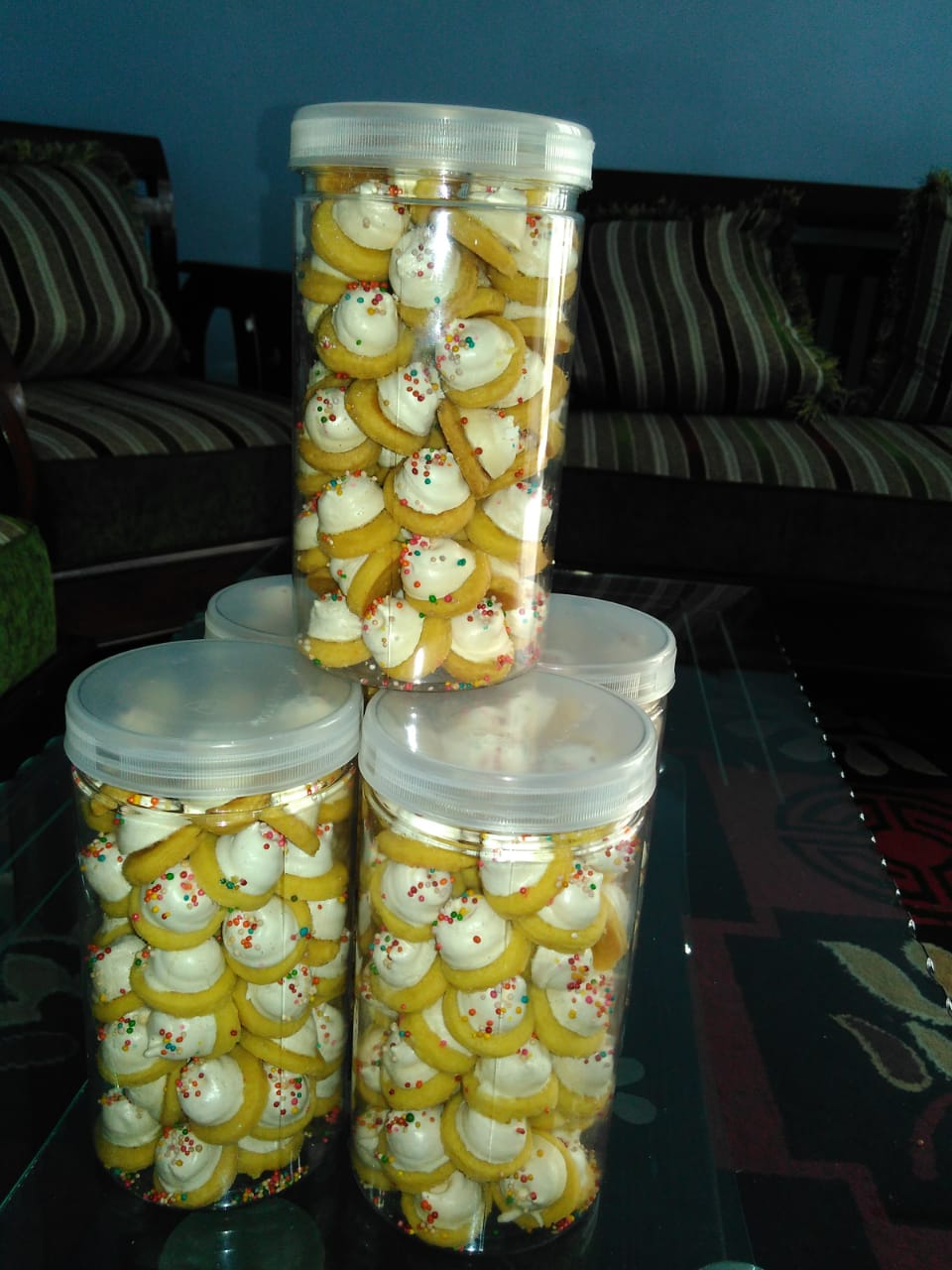 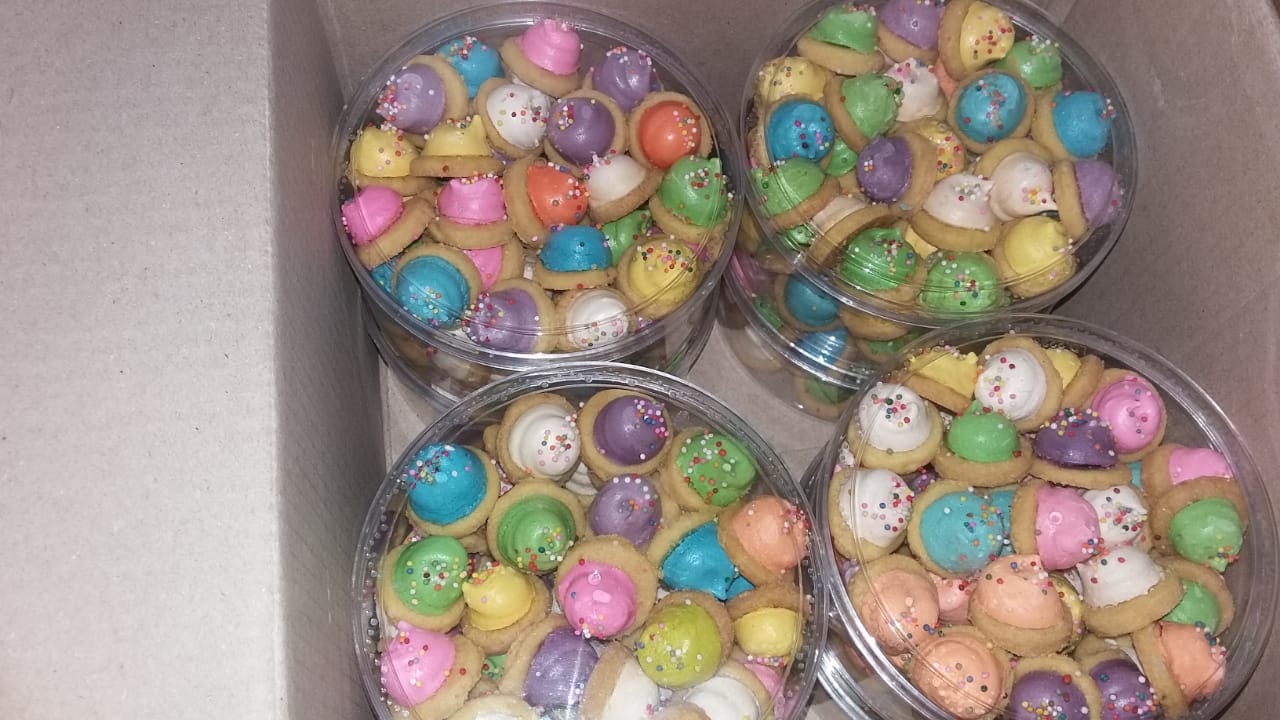 NAMA		: WIWI SINTAWIATIALAMAT	: Komp.GBA 1 Blok I  No.102  RT.0 RW.00  Desa BojongsoangNo.Kontak	: ‘082117805809Jenis Produk	: Masakan dan KueMerk /Rmh Produksi	: ATAMA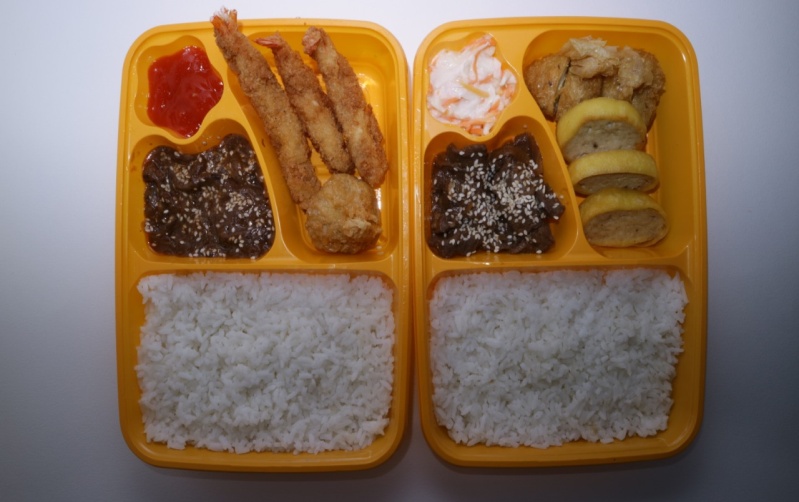 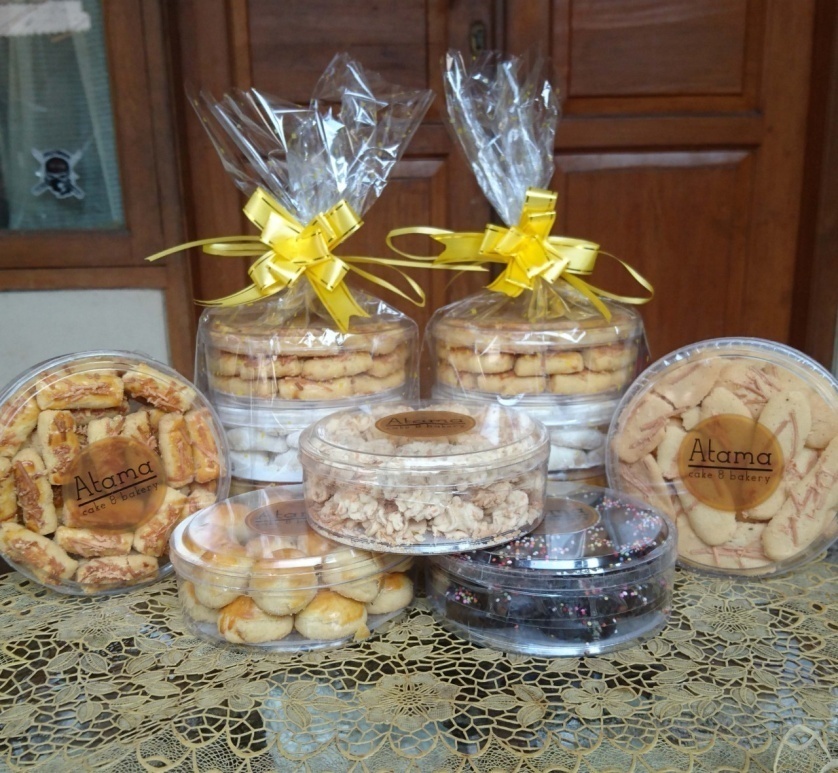 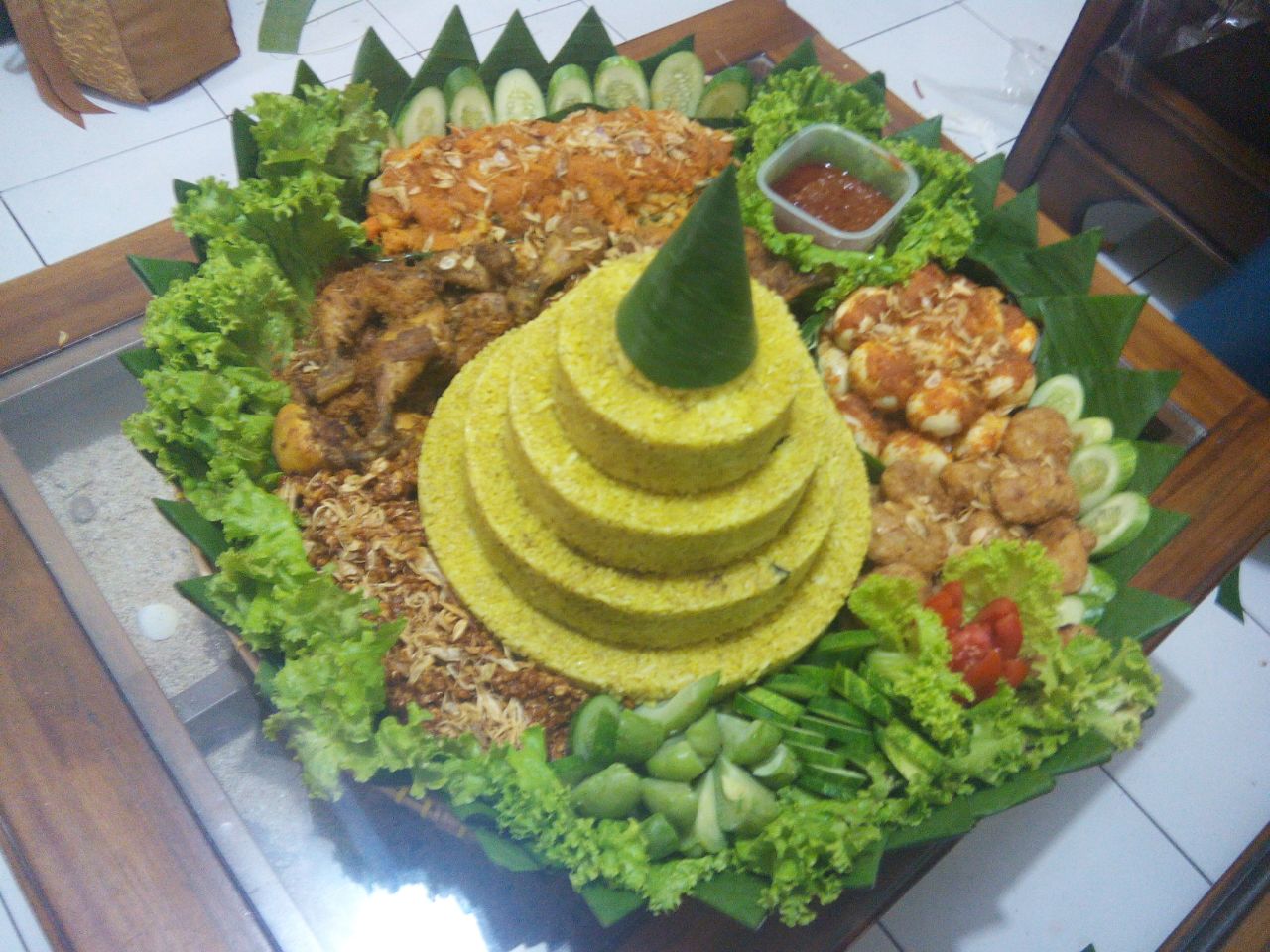 NAMA		: TRIA PUSPITAALAMAT	: Komp.GBA 1 Blok I  No.111  RT.0 RW.00  Desa BojongsoangNo.Kontak	: ‘085759130467Jenis Produk	: Tas, Sepatu & SandalMerk /Rmh Produksi	: FIRA OLAHOP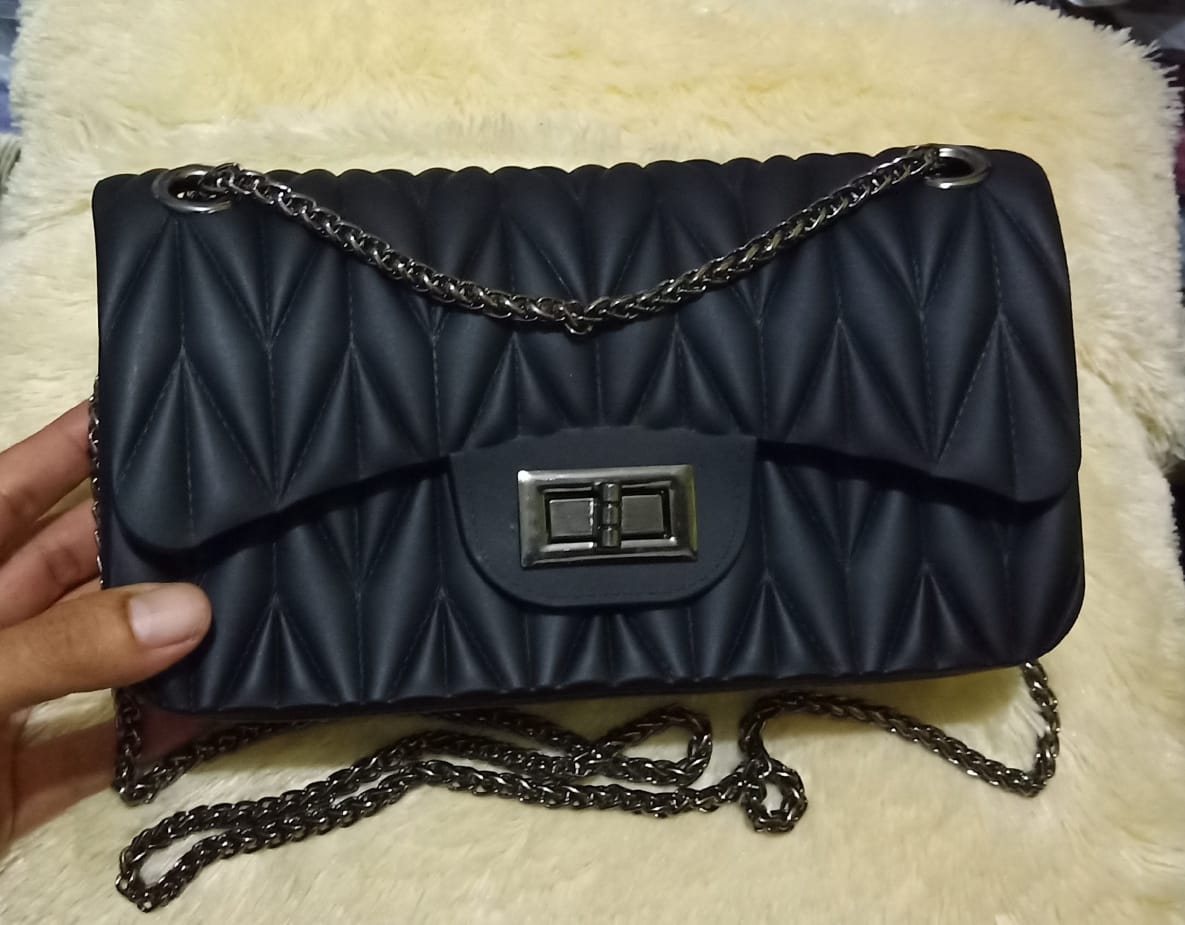 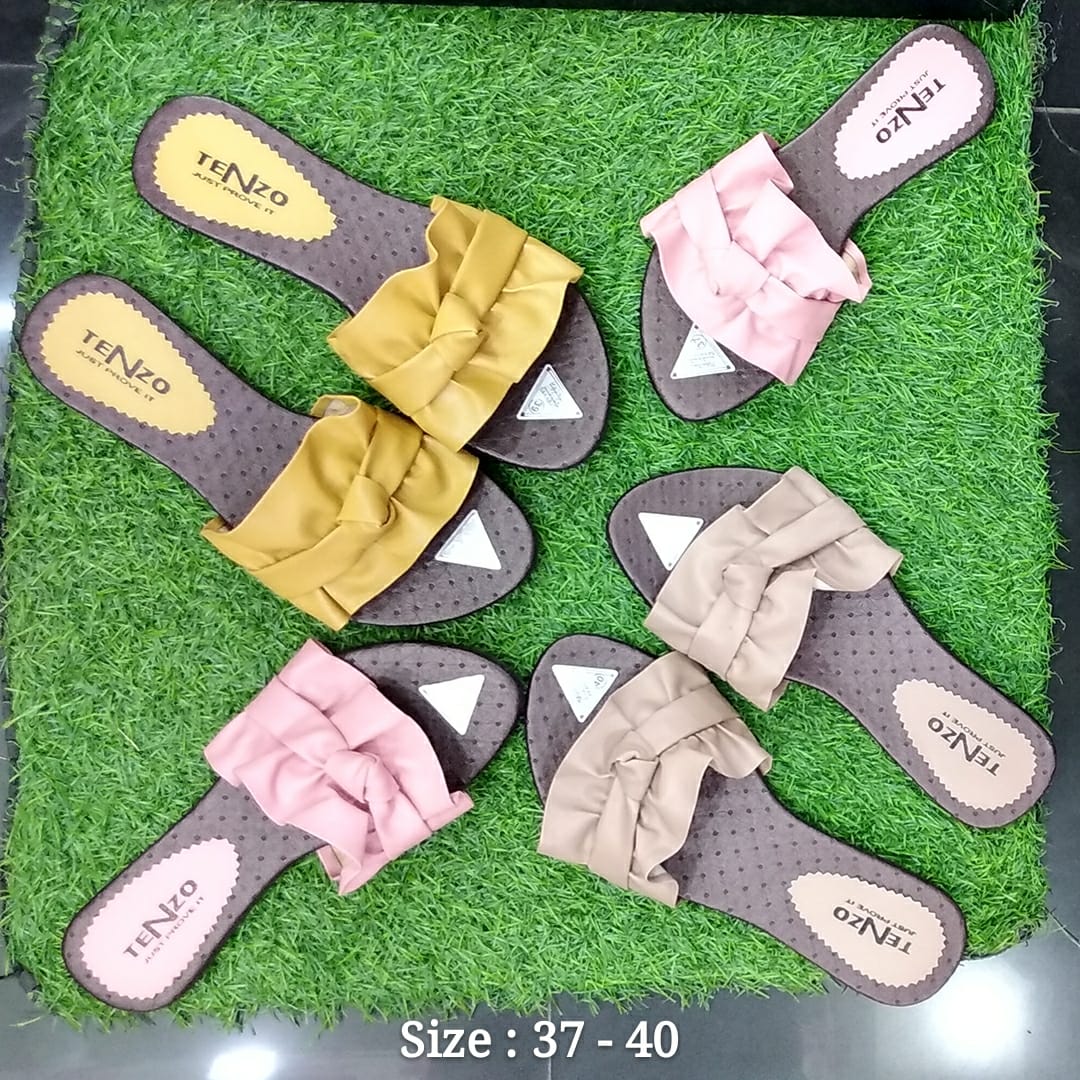 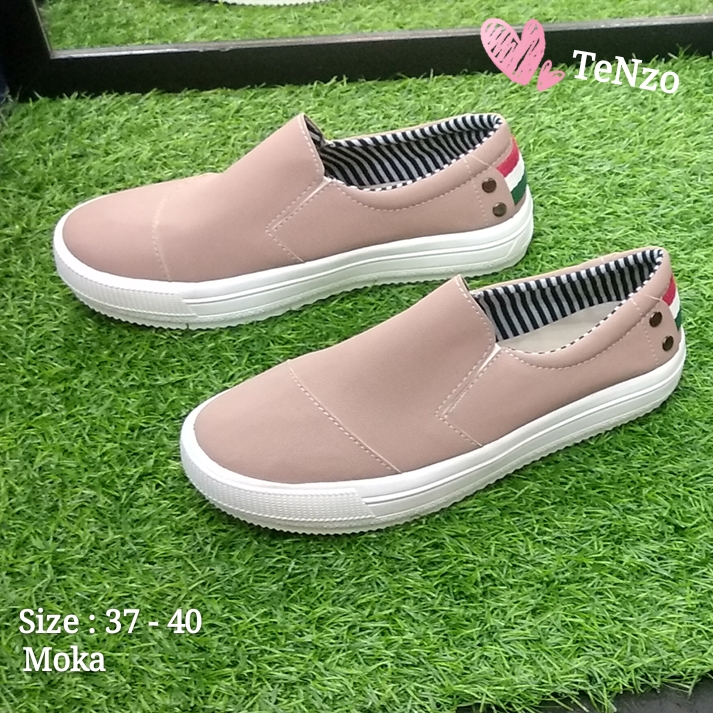 NAMA		: SUSANTIALAMAT	: Komp.GBA 1 Blok C  No.208  RT.05 RW.013  Desa BojongsoangNo.Kontak	: ‘085352220060Jenis Produk	: Bumbu Pecel, Rempeyek, Tahu Baso Merk /Rmh Produksi	: DAPUR RA “DAUN GENDIS & TABOSI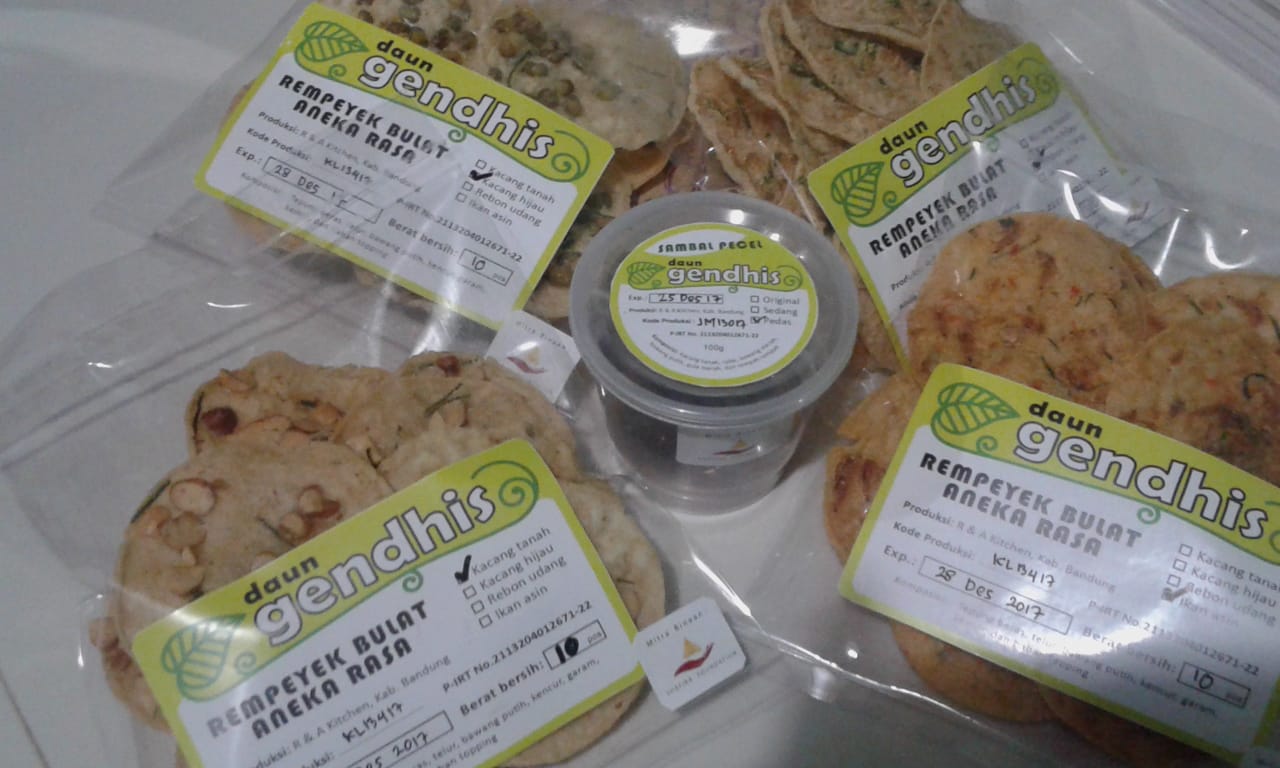 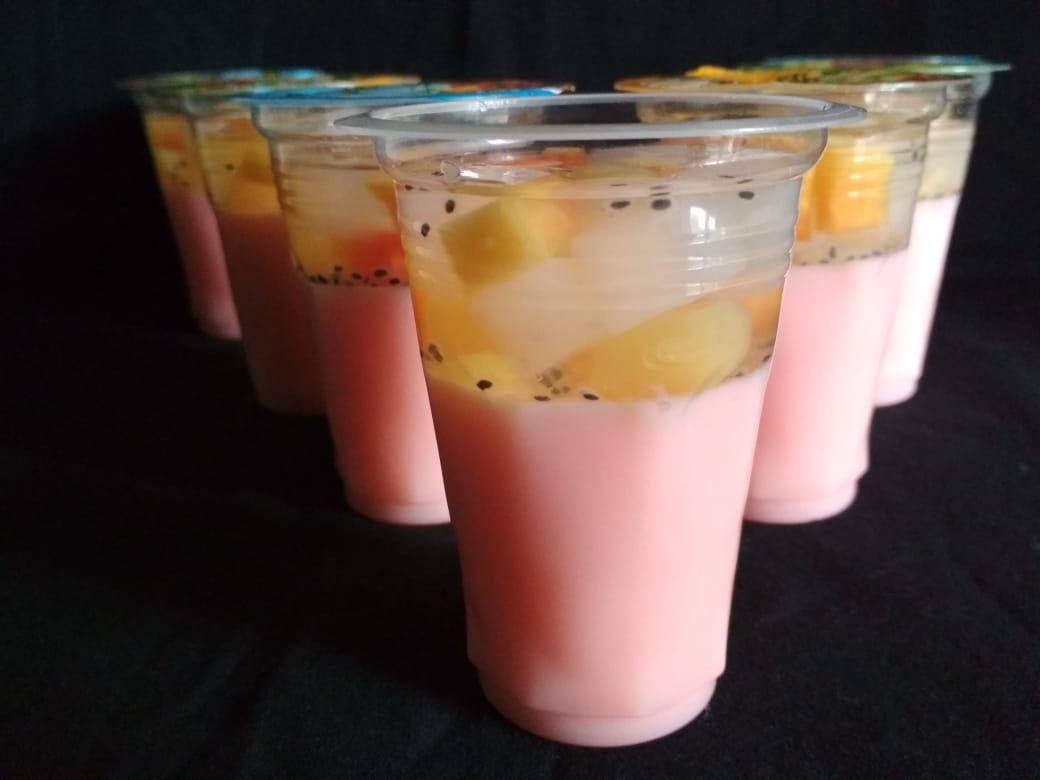 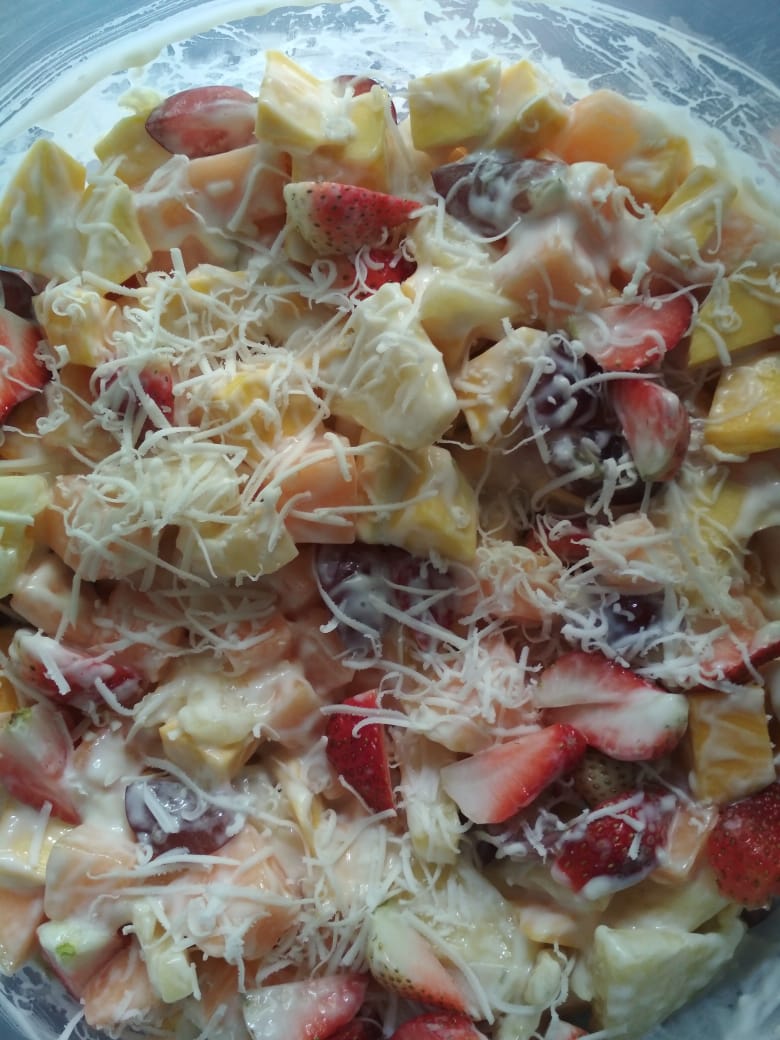 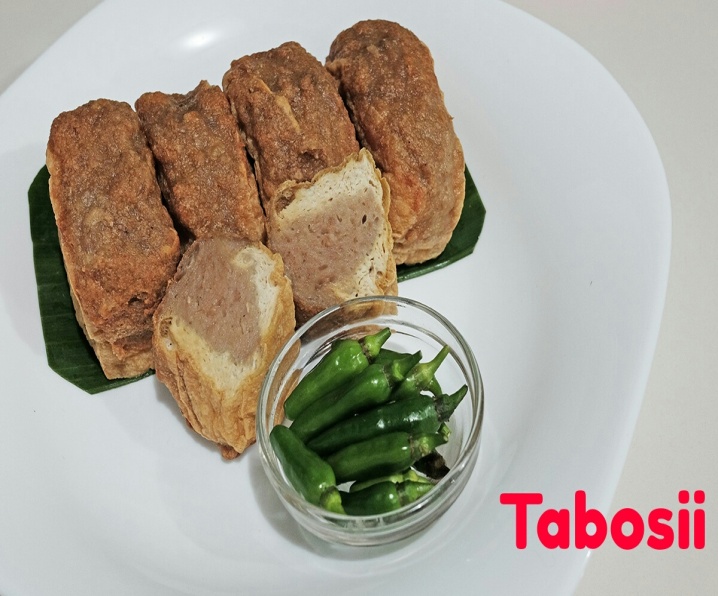 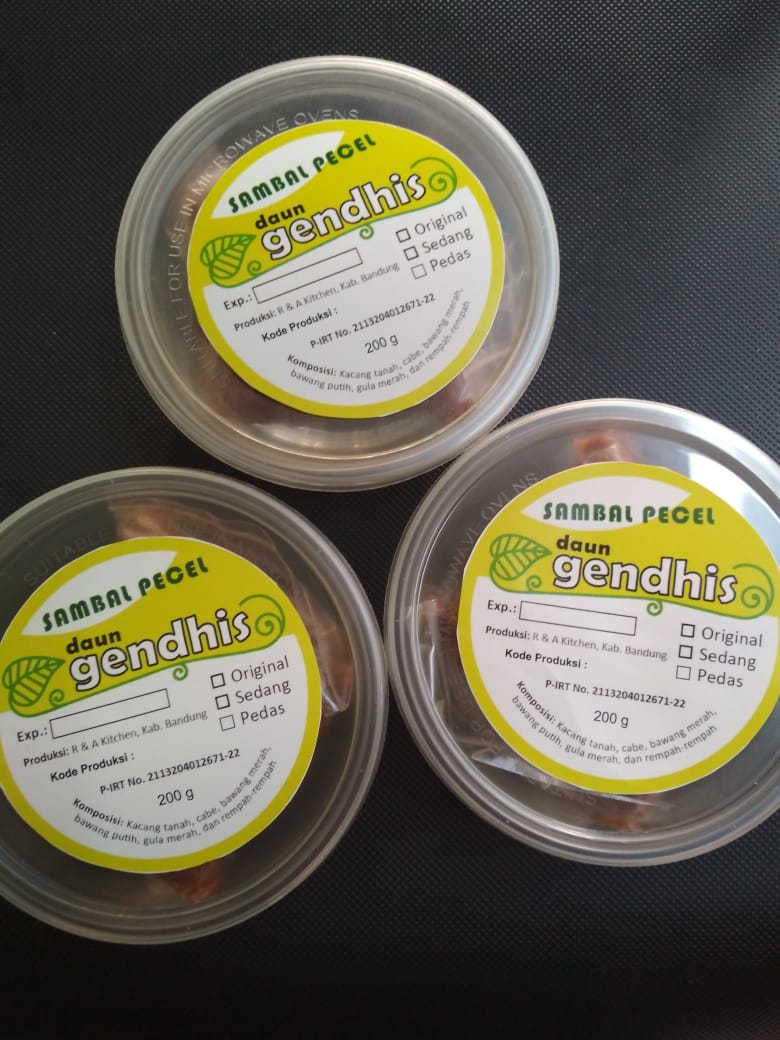 NAMA		: YIYI YULIAWATIALAMAT	: Jl.Bojongsoang  RT.03 RW.03  Desa BojongsoangNo.Kontak	: ‘082120654142Jenis Produk	: Roti Merk /Rmh Produksi	: MUKTI SARI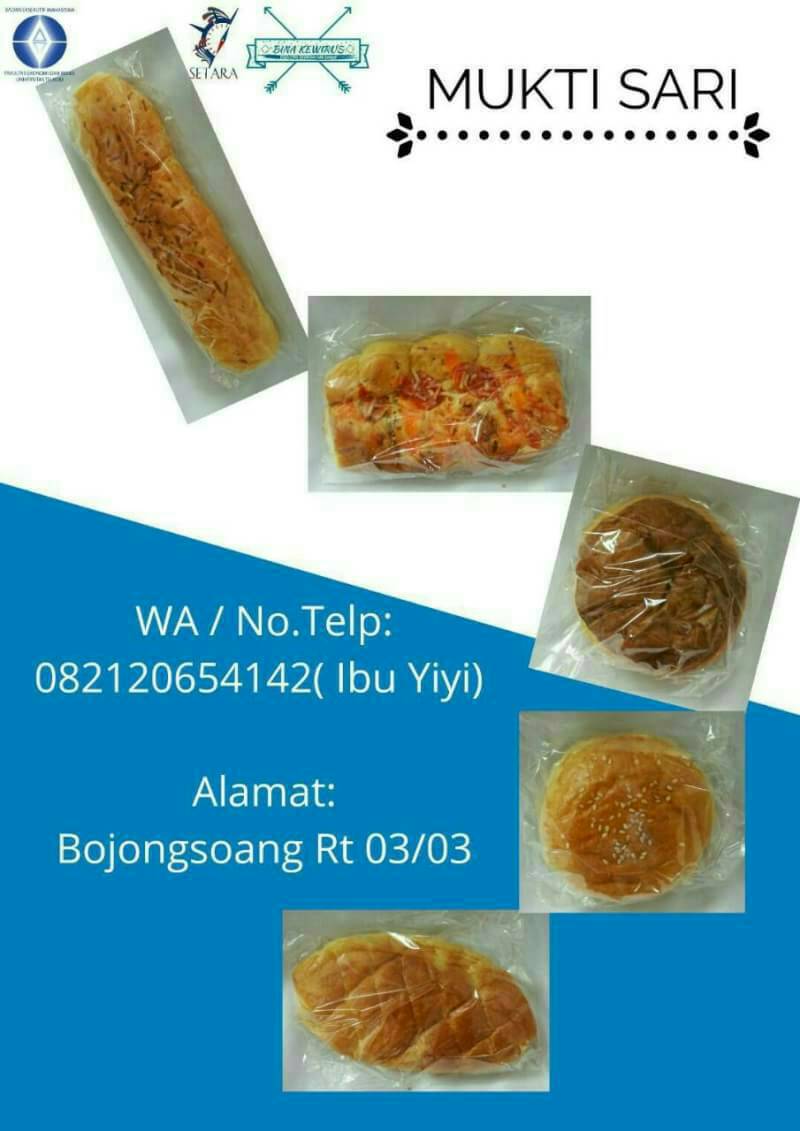 NAMA		: EVA SILVANAALAMAT	: Komp.GBA 1 Blok I  No.40  RT.0  RW.00  Desa BojongsoangNo.Kontak	: ‘081573140388Jenis Produk	: JuiceMerk /Rmh Produksi	: KEDAI SILVANA “SILVANA JUICE”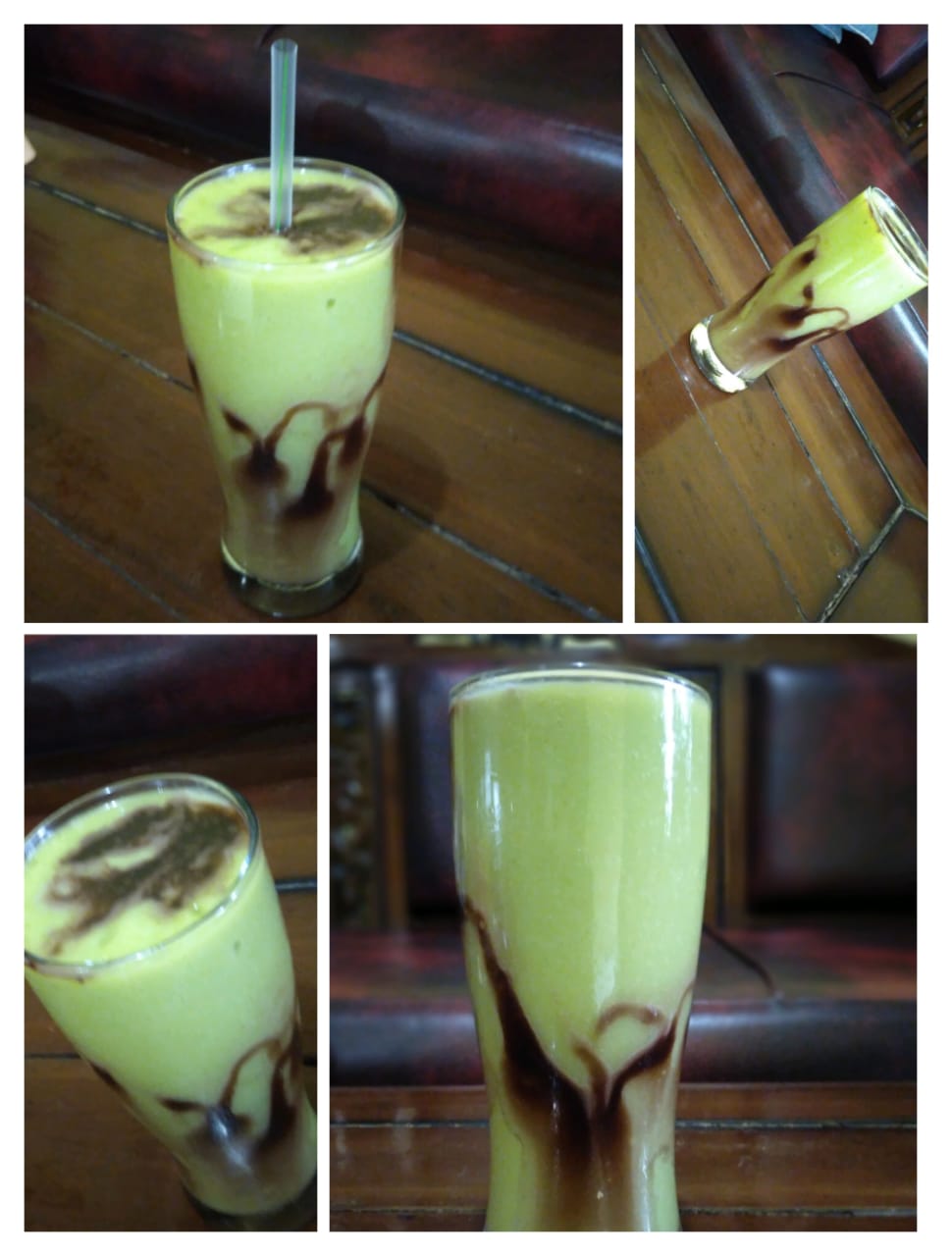 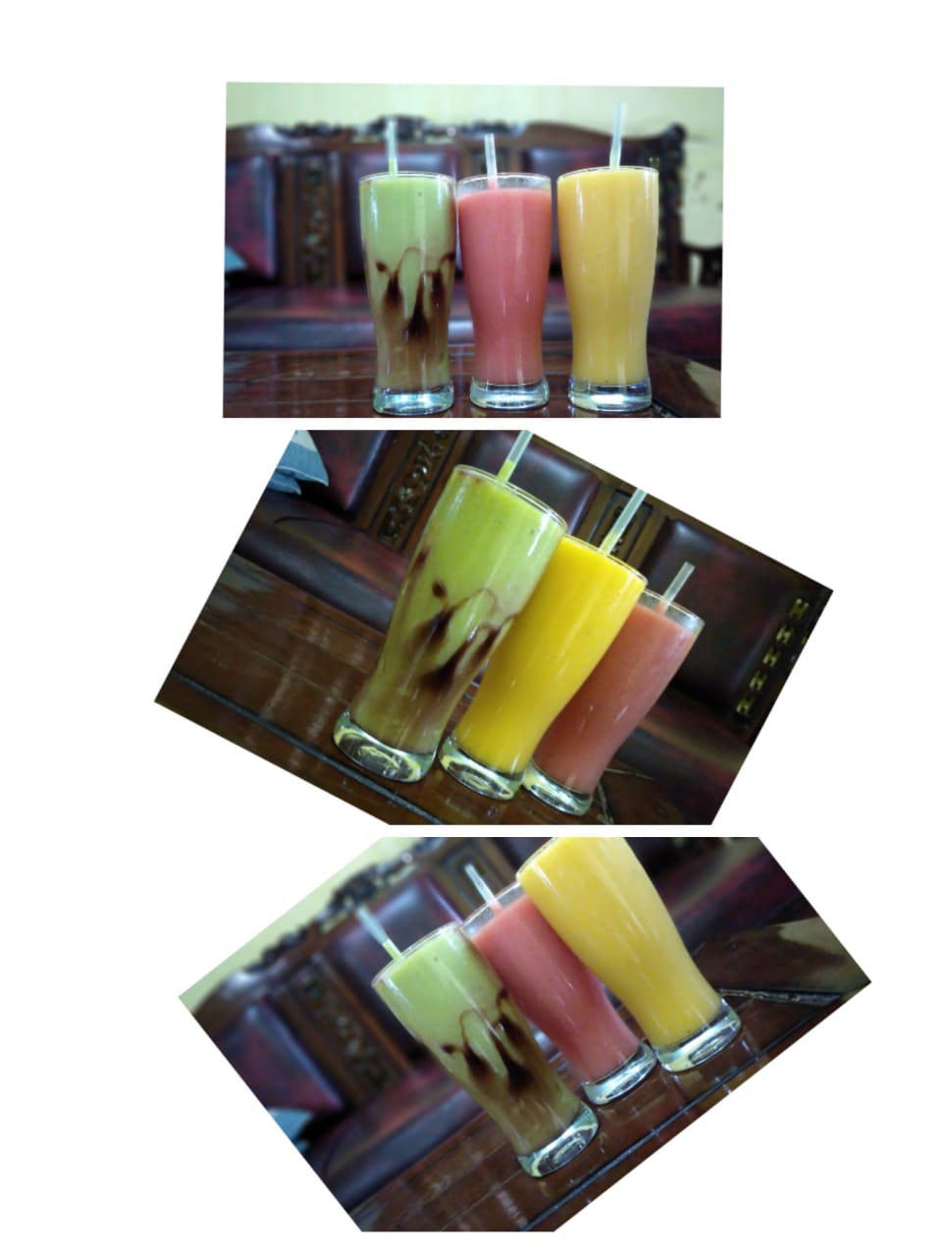 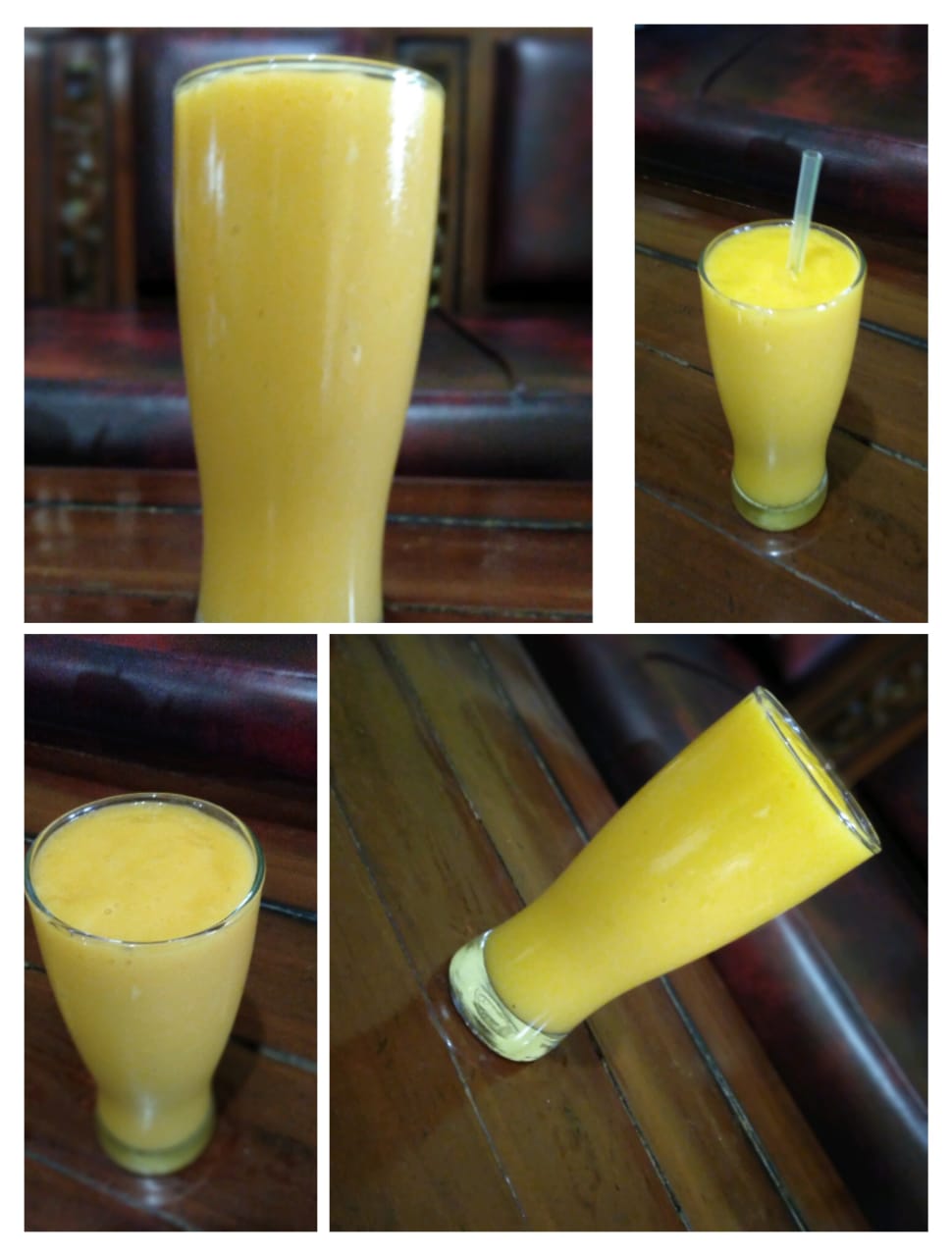 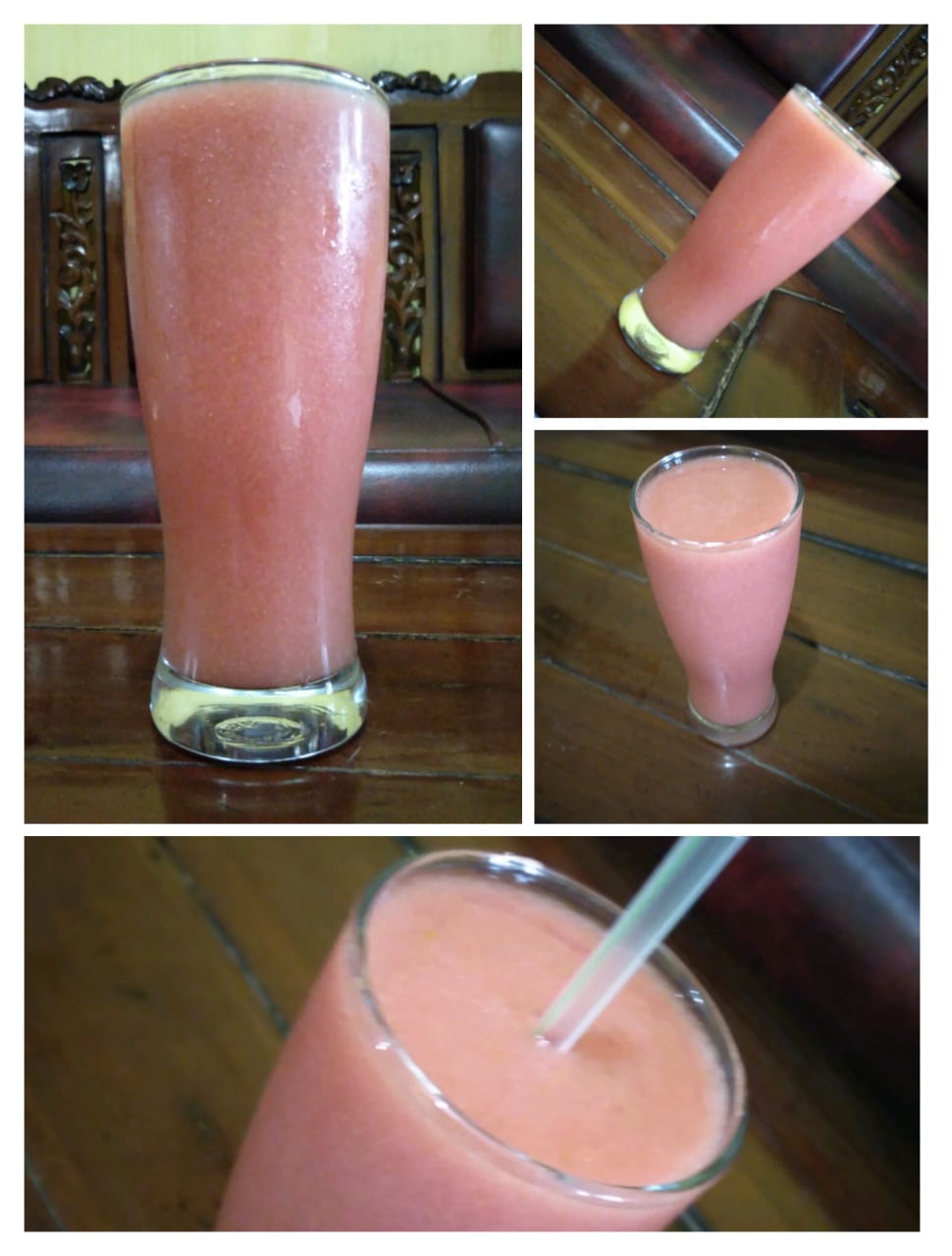 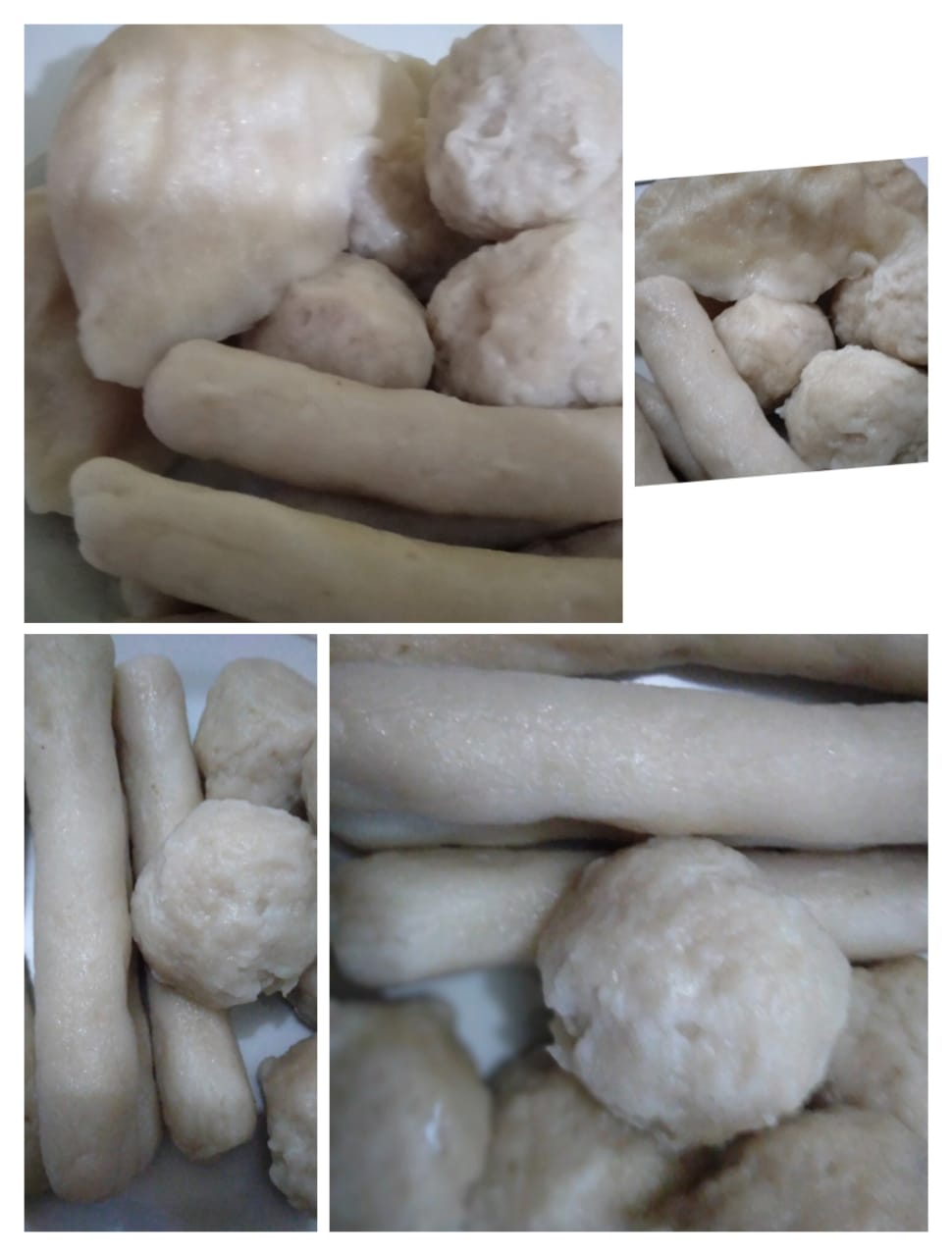               1.NAMA		: Dra.HERNI SRI SUGIANI /          UMMI GUMIWANGALAMAT	: Komp.GBA 1 Blok C 157  RT.05 RW.013 Desa BojongsoangNo.Kontak	: ‘02287306725 / ‘082320233353Jenis Produk	: Makanan Ringan ( Kacang Bumbu Rempah)Merk /Rmh Produksi	: GUMMIWANG2.NAMA		: LIA YULIAALAMAT	: Bojongsoang   RT.03 RW.012 Desa BojongsoangNo.Kontak	: ‘085320208738Jenis Produk	: Merk /Rmh Produksi	: YUMNA MACRAMENAMA		: LENI MARLINAALAMAT	: Jl.Cikoneng No.8   RT.01 RW.06 Desa BojongsoangNo.Kontak	: ‘082128285578Jenis Produk	: CRAFTMerk /Rmh Produksi	: YASSA CRAFTNAMA		: AGUSTIATIALAMAT	: Komp.GBA 1 Blok G  No.71   RT.02 RW.015 Desa BojongsoangNo.Kontak	: ‘085659101250Jenis Produk	: CHEESTICKMerk /Rmh Produksi	: GURNITANAMA		: SEPTI SISKAWATI (CHACHA)ALAMAT	: Komp.MBS  Blok D  No.29   RT.06 RW.09  Desa BojongsoangNo.Kontak	: ‘081313449179Jenis Produk	: Makanan Kue Basah & Kering (Baiti Binangkit)Merk /Rmh Produksi	: BINANGKIT RASANAMA		: RIZAL TAUFIQ  ANWARALAMAT	: Kp.Cijagra   RT.05 RW.09  Desa BojongsoangNo.Kontak	: ‘081266557017Jenis Produk	: Keripik Tortilla Ubi Merk /Rmh Produksi	: ZETATOSNAMA		: EKA MARTEJAALAMAT	: Komp.GBA 1 Blok D 2018  Desa BojongsoangNo.Kontak	: ‘085860309093Jenis Produk	: Ayam Negro, Cilok Jontor, Jengkol Jontor, Ayam GeprekMerk /Rmh Produksi	: EKRASNAMA		: ISYE HERMAWATIALAMAT	: Jl.Bojongsoang No.107 RT.04 RW.012  Desa BojongsoangNo.Kontak	: ‘081802200785Jenis Produk	: Catering, nasi Box, tumpeng Aneka Snack Box      Merk /Rmh Produksi	: BU ISYE CATERINGNAMA		: RINI MULYANIALAMAT	: Kp.Cijagra  No.69  RT.02 RW.009  Desa BojongsoangNo.Kontak	: ‘085624974701Jenis Produk	: Kerajinan TanganMerk /Rmh Produksi	: LANA HANDICRAFTNAMA		: NENENG MULTININGSIHALAMAT	: Komp.GBA 1 Blok K  No.37  RT.0 RW.00  Desa BojongsoangNo.Kontak	: ‘087887086217Jenis Produk	: Kerajinan TanganMerk /Rmh Produksi	: BU NENENG MACRAMENAMA		: ANI TRIANIALAMAT	: Komp.GBA 1 Blok D  No.242  RT.04 RW.014  Desa BojongsoangNo.Kontak	: ‘081321452597Jenis Produk	: Makanan (REMPEYEK)Merk /Rmh Produksi	: KATAJI RASANAMA		: TINI SUPRIANTINIALAMAT	: Jl.Bojongsoang  No.106  RT.07 RW.004  Desa BojongsoangNo.Kontak	: ‘0895342329353Jenis Produk	: Cake & CookiesMerk /Rmh Produksi	: AULIA’S CAKE & COOKIESNAMA		: WIWI SINTAWIATIALAMAT	: Komp.GBA 1 Blok I  No.102  RT.0 RW.00  Desa BojongsoangNo.Kontak	: ‘082117805809Jenis Produk	: Masakan dan KueMerk /Rmh Produksi	: ATAMANAMA		: TRIA PUSPITAALAMAT	: Komp.GBA 1 Blok I  No.111  RT.0 RW.00  Desa BojongsoangNo.Kontak	: ‘085759130467Jenis Produk	: Tas, Sepatu & SandalMerk /Rmh Produksi	: FIRA OLAHOPNAMA		: SUSANTIALAMAT	: Komp.GBA 1 Blok C  No.208  RT.05 RW.013  Desa BojongsoangNo.Kontak	: ‘085352220060Jenis Produk	: Bumbu Pecel, Rempeyek, Tahu Baso Merk /Rmh Produksi	: DAPUR RA “DAUN GENDIS & TABOSINAMA		: YIYI YULIAWATIALAMAT	: Jl.Bojongsoang  RT.03 RW.03  Desa BojongsoangNo.Kontak	: ‘082120654142Jenis Produk	: Roti Merk /Rmh Produksi	: MUKTI SARINAMA		: EVA SILVANAALAMAT	: Komp.GBA 1 Blok I  No.40  RT.0  RW.00  Desa BojongsoangNo.Kontak	: ‘081573140388Jenis Produk	: JuiceMerk /Rmh Produksi	: KEDAI SILVANA “SILVANA JUICE”